Порівняльна таблицядо проєкту наказу Міністерства фінансів України«Про затвердження Змін до форми Податкової декларації з рентної плати»Міністр фінансів України                                                                                                                             Сергій МАРЧЕНКО___ ______________ 2024 р.Зміст положення акта законодавстваЗміст положення акта законодавстваЗміст положення акта законодавстваЗміст відповідного положення проєкту актаЗміст відповідного положення проєкту актаЗміст відповідного положення проєкту актаЗміст відповідного положення проєкту актаПодаткова декларація з рентної платиПодаткова декларація з рентної платиПодаткова декларація з рентної платиПодаткова декларація з рентної платиПодаткова декларація з рентної платиПодаткова декларація з рентної платиПодаткова декларація з рентної плати…….…….…….…….…….…….…….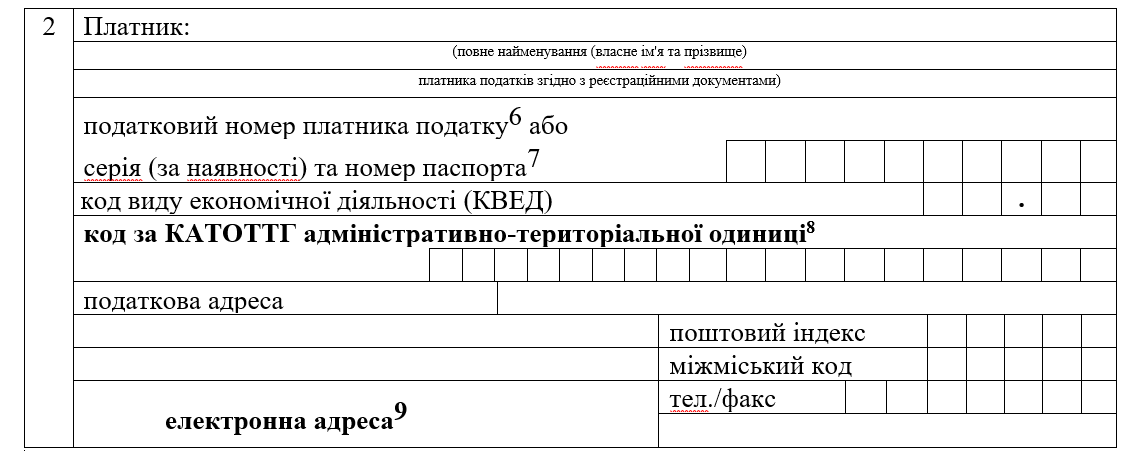 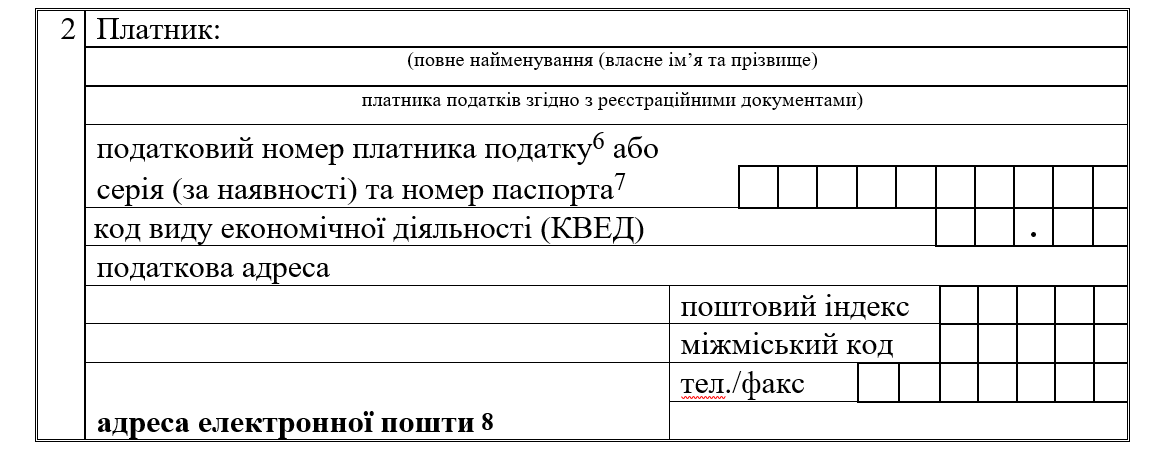 …….…….…….…….…….…….…….…….…….…….…….…….…….…….…….…….…….…….…….…….…….Примітки Примітки Примітки Примітки Примітки Примітки Примітки ВиключитиВиключитиВиключитиВиключити9Заповнюється за бажанням платника податків.Заповнюється за бажанням платника податків.88Заповнюється за бажанням платника податків.Заповнюється за бажанням платника податків.10Відповідно до пункту 257.3 статті 257 Кодексу платник рентної плати подає податкові декларації до контролюючих органів за основним та/або за неосновним місцем обліку залежно від наявних об’єктів оподаткування.Відповідно до пункту 257.3 статті 257 Кодексу платник рентної плати подає податкові декларації до контролюючих органів за основним та/або за неосновним місцем обліку залежно від наявних об’єктів оподаткування.99Відповідно до пункту 257.3 статті 257 Кодексу платник рентної плати подає податкові декларації до контролюючих органів за основним та/або за неосновним місцем обліку залежно від наявних об’єктів оподаткування.Відповідно до пункту 257.3 статті 257 Кодексу платник рентної плати подає податкові декларації до контролюючих органів за основним та/або за неосновним місцем обліку залежно від наявних об’єктів оподаткування.11Вартісні показники Податкової декларації (її додатків) зазначаються у гривнях з копійками.Вартісні показники Податкової декларації (її додатків) зазначаються у гривнях з копійками.1010Вартісні показники Податкової декларації (її додатків) зазначаються у гривнях з копійками.Вартісні показники Податкової декларації (її додатків) зазначаються у гривнях з копійками.Додатки до Податкової декларації  з рентної платиДодатки до Податкової декларації  з рентної платиДодатки до Податкової декларації  з рентної платиДодатки до Податкової декларації  з рентної платиДодатки до Податкової декларації  з рентної платиДодатки до Податкової декларації  з рентної платиДодатки до Податкової декларації  з рентної платиДодаток 1Розрахунок з рентної плати за користування надрами для видобування корисних копалинДодаток 1Розрахунок з рентної плати за користування надрами для видобування корисних копалинДодаток 1Розрахунок з рентної плати за користування надрами для видобування корисних копалинДодаток 1Розрахунок з рентної плати за користування надрами для видобування корисних копалинДодаток 1Розрахунок з рентної плати за користування надрами для видобування корисних копалинДодаток 1Розрахунок з рентної плати за користування надрами для видобування корисних копалинДодаток 1Розрахунок з рентної плати за користування надрами для видобування корисних копалин…….…….…….…….…….…….…….ПриміткиПриміткиПриміткиПриміткиПриміткиПриміткиПримітки…….…….…….…….…….…….…….Норма відсутняНорма відсутняНорма відсутня15  Назва та код промислової продукції зазначаються згідно з Номенклатурою продукції промисловості, затвердженою наказом Державної служби статистики України від 08 листопада 2023 року № 309, в одиницях вимірювання, затверджених Переліком промислової продукції для Європейського Союзу, які зазначені в угодах про умови користування надрами, на підставі затверджених кондицій на мінеральну сировину ділянки надр для відповідного виду товарної продукції гірничого підприємства.15  Назва та код промислової продукції зазначаються згідно з Номенклатурою продукції промисловості, затвердженою наказом Державної служби статистики України від 08 листопада 2023 року № 309, в одиницях вимірювання, затверджених Переліком промислової продукції для Європейського Союзу, які зазначені в угодах про умови користування надрами, на підставі затверджених кондицій на мінеральну сировину ділянки надр для відповідного виду товарної продукції гірничого підприємства.15  Назва та код промислової продукції зазначаються згідно з Номенклатурою продукції промисловості, затвердженою наказом Державної служби статистики України від 08 листопада 2023 року № 309, в одиницях вимірювання, затверджених Переліком промислової продукції для Європейського Союзу, які зазначені в угодах про умови користування надрами, на підставі затверджених кондицій на мінеральну сировину ділянки надр для відповідного виду товарної продукції гірничого підприємства.15  Назва та код промислової продукції зазначаються згідно з Номенклатурою продукції промисловості, затвердженою наказом Державної служби статистики України від 08 листопада 2023 року № 309, в одиницях вимірювання, затверджених Переліком промислової продукції для Європейського Союзу, які зазначені в угодах про умови користування надрами, на підставі затверджених кондицій на мінеральну сировину ділянки надр для відповідного виду товарної продукції гірничого підприємства.Додаток 21Розрахунок з рентної плати за користування надрами для видобування вуглеводневої сировиниДодаток 21Розрахунок з рентної плати за користування надрами для видобування вуглеводневої сировиниДодаток 21Розрахунок з рентної плати за користування надрами для видобування вуглеводневої сировиниДодаток 21Розрахунок з рентної плати за користування надрами для видобування вуглеводневої сировиниДодаток 21Розрахунок з рентної плати за користування надрами для видобування вуглеводневої сировиниДодаток 21Розрахунок з рентної плати за користування надрами для видобування вуглеводневої сировиниДодаток 21Розрахунок з рентної плати за користування надрами для видобування вуглеводневої сировини…….…….…….…….…….…….…….…….…….…….…….…….…….…….ПриміткиПриміткиПриміткиПриміткиПриміткиПриміткиПримітки…….…….…….…….…….…….…….Норма відсутняНорма відсутняНорма відсутня16    Назва та код промислової продукції зазначаються згідно з Номенклатурою продукції промисловості, затвердженою наказом Державної служби статистики України від 08 листопада 2023 року № 309, в одиницях вимірювання, затверджених Переліком промислової продукції для Європейського Союзу, які зазначені в угодах про умови користування надрами, на підставі затверджених кондицій на мінеральну сировину ділянки надр для відповідного виду товарної продукції гірничого підприємства.16    Назва та код промислової продукції зазначаються згідно з Номенклатурою продукції промисловості, затвердженою наказом Державної служби статистики України від 08 листопада 2023 року № 309, в одиницях вимірювання, затверджених Переліком промислової продукції для Європейського Союзу, які зазначені в угодах про умови користування надрами, на підставі затверджених кондицій на мінеральну сировину ділянки надр для відповідного виду товарної продукції гірничого підприємства.16    Назва та код промислової продукції зазначаються згідно з Номенклатурою продукції промисловості, затвердженою наказом Державної служби статистики України від 08 листопада 2023 року № 309, в одиницях вимірювання, затверджених Переліком промислової продукції для Європейського Союзу, які зазначені в угодах про умови користування надрами, на підставі затверджених кондицій на мінеральну сировину ділянки надр для відповідного виду товарної продукції гірничого підприємства.16    Назва та код промислової продукції зазначаються згідно з Номенклатурою продукції промисловості, затвердженою наказом Державної служби статистики України від 08 листопада 2023 року № 309, в одиницях вимірювання, затверджених Переліком промислової продукції для Європейського Союзу, які зазначені в угодах про умови користування надрами, на підставі затверджених кондицій на мінеральну сировину ділянки надр для відповідного виду товарної продукції гірничого підприємства.Додаток 22Розрахунок  з рентної плати за користування надрами для видобування вуглеводневої сировини під час виконання угоди про розподіл продукціїДодаток 22Розрахунок  з рентної плати за користування надрами для видобування вуглеводневої сировини під час виконання угоди про розподіл продукціїДодаток 22Розрахунок  з рентної плати за користування надрами для видобування вуглеводневої сировини під час виконання угоди про розподіл продукціїДодаток 22Розрахунок  з рентної плати за користування надрами для видобування вуглеводневої сировини під час виконання угоди про розподіл продукціїДодаток 22Розрахунок  з рентної плати за користування надрами для видобування вуглеводневої сировини під час виконання угоди про розподіл продукціїДодаток 22Розрахунок  з рентної плати за користування надрами для видобування вуглеводневої сировини під час виконання угоди про розподіл продукціїДодаток 22Розрахунок  з рентної плати за користування надрами для видобування вуглеводневої сировини під час виконання угоди про розподіл продукції…….…….…….…….…….…….…….…….     …….     …….     …….         …….         …….         …….         ПриміткиПриміткиПримітки…….…….…….…….…….…….…….Норма відсутняНорма відсутняНорма відсутня16 Назва та код промислової продукції зазначаються згідно з Номенклатурою продукції промисловості, затвердженою наказом Державної служби статистики України від 08 листопада 2023 року № 309, в одиницях вимірювання, затверджених Переліком промислової продукції для Європейського Союзу, які зазначені в угодах про умови користування надрами, на підставі затверджених кондицій на мінеральну сировину ділянки надр для відповідного виду товарної продукції гірничого підприємства.16 Назва та код промислової продукції зазначаються згідно з Номенклатурою продукції промисловості, затвердженою наказом Державної служби статистики України від 08 листопада 2023 року № 309, в одиницях вимірювання, затверджених Переліком промислової продукції для Європейського Союзу, які зазначені в угодах про умови користування надрами, на підставі затверджених кондицій на мінеральну сировину ділянки надр для відповідного виду товарної продукції гірничого підприємства.16 Назва та код промислової продукції зазначаються згідно з Номенклатурою продукції промисловості, затвердженою наказом Державної служби статистики України від 08 листопада 2023 року № 309, в одиницях вимірювання, затверджених Переліком промислової продукції для Європейського Союзу, які зазначені в угодах про умови користування надрами, на підставі затверджених кондицій на мінеральну сировину ділянки надр для відповідного виду товарної продукції гірничого підприємства.16 Назва та код промислової продукції зазначаються згідно з Номенклатурою продукції промисловості, затвердженою наказом Державної служби статистики України від 08 листопада 2023 року № 309, в одиницях вимірювання, затверджених Переліком промислової продукції для Європейського Союзу, які зазначені в угодах про умови користування надрами, на підставі затверджених кондицій на мінеральну сировину ділянки надр для відповідного виду товарної продукції гірничого підприємства.16 Вартісні показники розрахунку зазначаються у гривнях з копійками.16 Вартісні показники розрахунку зазначаються у гривнях з копійками.16 Вартісні показники розрахунку зазначаються у гривнях з копійками.17 Вартісні показники розрахунку зазначаються у гривнях з копійками.17 Вартісні показники розрахунку зазначаються у гривнях з копійками.17 Вартісні показники розрахунку зазначаються у гривнях з копійками.17 Вартісні показники розрахунку зазначаються у гривнях з копійками.17 Об’єкт оподаткування - обсяг видобутої корисної копалини - зазначається у визначених відповідним регламентуючим документом облікових одиницях з точністю до трьох десяткових знаків з урахуванням одиниці обліку видобутої корисної копалини, що визначена для відповідної ставки рентної плати.17 Об’єкт оподаткування - обсяг видобутої корисної копалини - зазначається у визначених відповідним регламентуючим документом облікових одиницях з точністю до трьох десяткових знаків з урахуванням одиниці обліку видобутої корисної копалини, що визначена для відповідної ставки рентної плати.17 Об’єкт оподаткування - обсяг видобутої корисної копалини - зазначається у визначених відповідним регламентуючим документом облікових одиницях з точністю до трьох десяткових знаків з урахуванням одиниці обліку видобутої корисної копалини, що визначена для відповідної ставки рентної плати.18 Об’єкт оподаткування - обсяг видобутої корисної копалини - зазначається у визначених відповідним регламентуючим документом облікових одиницях з точністю до трьох десяткових знаків з урахуванням одиниці обліку видобутої корисної копалини, що визначена для відповідної ставки рентної плати.18 Об’єкт оподаткування - обсяг видобутої корисної копалини - зазначається у визначених відповідним регламентуючим документом облікових одиницях з точністю до трьох десяткових знаків з урахуванням одиниці обліку видобутої корисної копалини, що визначена для відповідної ставки рентної плати.18 Об’єкт оподаткування - обсяг видобутої корисної копалини - зазначається у визначених відповідним регламентуючим документом облікових одиницях з точністю до трьох десяткових знаків з урахуванням одиниці обліку видобутої корисної копалини, що визначена для відповідної ставки рентної плати.18 Об’єкт оподаткування - обсяг видобутої корисної копалини - зазначається у визначених відповідним регламентуючим документом облікових одиницях з точністю до трьох десяткових знаків з урахуванням одиниці обліку видобутої корисної копалини, що визначена для відповідної ставки рентної плати.18 Фактична ціна відповідного виду вуглеводневої сировини визначається платником (інвестором (оператором) угоди про розподіл продукції) самостійно відповідно до порядку визначення облікової ціни продукції, обумовленої відповідним розділом угоди про розподіл продукції, та розкривається за довільною формою відповідно до пункту 46.4 статті 46 глави 2 розділу ІІ Кодексу у пояснювальній записці до Податкової декларації, посилання на яку зазначається у рядку 6 Податкової декларації.18 Фактична ціна відповідного виду вуглеводневої сировини визначається платником (інвестором (оператором) угоди про розподіл продукції) самостійно відповідно до порядку визначення облікової ціни продукції, обумовленої відповідним розділом угоди про розподіл продукції, та розкривається за довільною формою відповідно до пункту 46.4 статті 46 глави 2 розділу ІІ Кодексу у пояснювальній записці до Податкової декларації, посилання на яку зазначається у рядку 6 Податкової декларації.18 Фактична ціна відповідного виду вуглеводневої сировини визначається платником (інвестором (оператором) угоди про розподіл продукції) самостійно відповідно до порядку визначення облікової ціни продукції, обумовленої відповідним розділом угоди про розподіл продукції, та розкривається за довільною формою відповідно до пункту 46.4 статті 46 глави 2 розділу ІІ Кодексу у пояснювальній записці до Податкової декларації, посилання на яку зазначається у рядку 6 Податкової декларації.19 Фактична ціна відповідного виду вуглеводневої сировини визначається платником (інвестором (оператором) угоди про розподіл продукції) самостійно відповідно до порядку визначення облікової ціни продукції, обумовленої відповідним розділом угоди про розподіл продукції, та розкривається за довільною формою відповідно до пункту 46.4 статті 46 глави 2 розділу ІІ Кодексу у пояснювальній записці до Податкової декларації, посилання на яку зазначається у рядку 6 Податкової декларації.19 Фактична ціна відповідного виду вуглеводневої сировини визначається платником (інвестором (оператором) угоди про розподіл продукції) самостійно відповідно до порядку визначення облікової ціни продукції, обумовленої відповідним розділом угоди про розподіл продукції, та розкривається за довільною формою відповідно до пункту 46.4 статті 46 глави 2 розділу ІІ Кодексу у пояснювальній записці до Податкової декларації, посилання на яку зазначається у рядку 6 Податкової декларації.19 Фактична ціна відповідного виду вуглеводневої сировини визначається платником (інвестором (оператором) угоди про розподіл продукції) самостійно відповідно до порядку визначення облікової ціни продукції, обумовленої відповідним розділом угоди про розподіл продукції, та розкривається за довільною формою відповідно до пункту 46.4 статті 46 глави 2 розділу ІІ Кодексу у пояснювальній записці до Податкової декларації, посилання на яку зазначається у рядку 6 Податкової декларації.19 Фактична ціна відповідного виду вуглеводневої сировини визначається платником (інвестором (оператором) угоди про розподіл продукції) самостійно відповідно до порядку визначення облікової ціни продукції, обумовленої відповідним розділом угоди про розподіл продукції, та розкривається за довільною формою відповідно до пункту 46.4 статті 46 глави 2 розділу ІІ Кодексу у пояснювальній записці до Податкової декларації, посилання на яку зазначається у рядку 6 Податкової декларації.19 Зазначається коригуючий коефіцієнт, величина якого відповідає встановленому у пункті 252.22 статті 252 розділу IX Кодексу або величині добутку кількох коефіцієнтів, встановлених у пункті 252.22 статті 252 розділу IX Кодексу, які зазначаються у рядках 11.1, 11.2 (за потреби кількість рядків може бути збільшена), у разі наявності підстав їх одночасного застосування за відповідними критеріями.19 Зазначається коригуючий коефіцієнт, величина якого відповідає встановленому у пункті 252.22 статті 252 розділу IX Кодексу або величині добутку кількох коефіцієнтів, встановлених у пункті 252.22 статті 252 розділу IX Кодексу, які зазначаються у рядках 11.1, 11.2 (за потреби кількість рядків може бути збільшена), у разі наявності підстав їх одночасного застосування за відповідними критеріями.19 Зазначається коригуючий коефіцієнт, величина якого відповідає встановленому у пункті 252.22 статті 252 розділу IX Кодексу або величині добутку кількох коефіцієнтів, встановлених у пункті 252.22 статті 252 розділу IX Кодексу, які зазначаються у рядках 11.1, 11.2 (за потреби кількість рядків може бути збільшена), у разі наявності підстав їх одночасного застосування за відповідними критеріями.20 Зазначається коригуючий коефіцієнт, величина якого відповідає встановленому у пункті 252.22 статті 252 розділу IX Кодексу або величині добутку кількох коефіцієнтів, встановлених у пункті 252.22 статті 252 розділу IX Кодексу, які зазначаються у рядках 11.1, 11.2 (за потреби кількість рядків може бути збільшена), у разі наявності підстав їх одночасного застосування за відповідними критеріями.20 Зазначається коригуючий коефіцієнт, величина якого відповідає встановленому у пункті 252.22 статті 252 розділу IX Кодексу або величині добутку кількох коефіцієнтів, встановлених у пункті 252.22 статті 252 розділу IX Кодексу, які зазначаються у рядках 11.1, 11.2 (за потреби кількість рядків може бути збільшена), у разі наявності підстав їх одночасного застосування за відповідними критеріями.20 Зазначається коригуючий коефіцієнт, величина якого відповідає встановленому у пункті 252.22 статті 252 розділу IX Кодексу або величині добутку кількох коефіцієнтів, встановлених у пункті 252.22 статті 252 розділу IX Кодексу, які зазначаються у рядках 11.1, 11.2 (за потреби кількість рядків може бути збільшена), у разі наявності підстав їх одночасного застосування за відповідними критеріями.20 Зазначається коригуючий коефіцієнт, величина якого відповідає встановленому у пункті 252.22 статті 252 розділу IX Кодексу або величині добутку кількох коефіцієнтів, встановлених у пункті 252.22 статті 252 розділу IX Кодексу, які зазначаються у рядках 11.1, 11.2 (за потреби кількість рядків може бути збільшена), у разі наявності підстав їх одночасного застосування за відповідними критеріями.20 Зазначається десятковим дробом встановлена Кодексом (Угодою) ставка рентної плати для виду корисної копалини, зазначеного платником у рядку 8.2 цього розрахунку.20 Зазначається десятковим дробом встановлена Кодексом (Угодою) ставка рентної плати для виду корисної копалини, зазначеного платником у рядку 8.2 цього розрахунку.20 Зазначається десятковим дробом встановлена Кодексом (Угодою) ставка рентної плати для виду корисної копалини, зазначеного платником у рядку 8.2 цього розрахунку.21 Зазначається десятковим дробом встановлена Кодексом (Угодою) ставка рентної плати для виду корисної копалини, зазначеного платником у рядку 8.2 цього розрахунку.21 Зазначається десятковим дробом встановлена Кодексом (Угодою) ставка рентної плати для виду корисної копалини, зазначеного платником у рядку 8.2 цього розрахунку.21 Зазначається десятковим дробом встановлена Кодексом (Угодою) ставка рентної плати для виду корисної копалини, зазначеного платником у рядку 8.2 цього розрахунку.21 Зазначається десятковим дробом встановлена Кодексом (Угодою) ставка рентної плати для виду корисної копалини, зазначеного платником у рядку 8.2 цього розрахунку.21 Сума податкового зобов’язання, зазначена у рядку 13 додатка 22 до Податкової декларації за звітний (податковий) період, що уточнюється у зв’язку із самостійним виявленням помилки.21 Сума податкового зобов’язання, зазначена у рядку 13 додатка 22 до Податкової декларації за звітний (податковий) період, що уточнюється у зв’язку із самостійним виявленням помилки.21 Сума податкового зобов’язання, зазначена у рядку 13 додатка 22 до Податкової декларації за звітний (податковий) період, що уточнюється у зв’язку із самостійним виявленням помилки.22 Сума податкового зобов’язання, зазначена у рядку 13 додатка 22 до Податкової декларації за звітний (податковий) період, що уточнюється у зв’язку із самостійним виявленням помилки.22 Сума податкового зобов’язання, зазначена у рядку 13 додатка 22 до Податкової декларації за звітний (податковий) період, що уточнюється у зв’язку із самостійним виявленням помилки.22 Сума податкового зобов’язання, зазначена у рядку 13 додатка 22 до Податкової декларації за звітний (податковий) період, що уточнюється у зв’язку із самостійним виявленням помилки.22 Сума податкового зобов’язання, зазначена у рядку 13 додатка 22 до Податкової декларації за звітний (податковий) період, що уточнюється у зв’язку із самостійним виявленням помилки.22 Зазначається розмір штрафної санкції (десятковим дробом), що застосовується у разі заниження у раніше поданій Податковій декларації суми податкових зобов’язань, що самостійно узгоджується платником, визначеної згідно з нормами підпункту «а» або «б» абзацу четвертого пункту 50.1 статті 50 глави 2 розділу ІІ Кодексу.22 Зазначається розмір штрафної санкції (десятковим дробом), що застосовується у разі заниження у раніше поданій Податковій декларації суми податкових зобов’язань, що самостійно узгоджується платником, визначеної згідно з нормами підпункту «а» або «б» абзацу четвертого пункту 50.1 статті 50 глави 2 розділу ІІ Кодексу.22 Зазначається розмір штрафної санкції (десятковим дробом), що застосовується у разі заниження у раніше поданій Податковій декларації суми податкових зобов’язань, що самостійно узгоджується платником, визначеної згідно з нормами підпункту «а» або «б» абзацу четвертого пункту 50.1 статті 50 глави 2 розділу ІІ Кодексу.23 Зазначається розмір штрафної санкції (десятковим дробом), що застосовується у разі заниження у раніше поданій Податковій декларації суми податкових зобов’язань, що самостійно узгоджується платником, визначеної згідно з нормами підпункту «а» або «б» абзацу четвертого пункту 50.1 статті 50 глави 2 розділу ІІ Кодексу.23 Зазначається розмір штрафної санкції (десятковим дробом), що застосовується у разі заниження у раніше поданій Податковій декларації суми податкових зобов’язань, що самостійно узгоджується платником, визначеної згідно з нормами підпункту «а» або «б» абзацу четвертого пункту 50.1 статті 50 глави 2 розділу ІІ Кодексу.23 Зазначається розмір штрафної санкції (десятковим дробом), що застосовується у разі заниження у раніше поданій Податковій декларації суми податкових зобов’язань, що самостійно узгоджується платником, визначеної згідно з нормами підпункту «а» або «б» абзацу четвертого пункту 50.1 статті 50 глави 2 розділу ІІ Кодексу.23 Зазначається розмір штрафної санкції (десятковим дробом), що застосовується у разі заниження у раніше поданій Податковій декларації суми податкових зобов’язань, що самостійно узгоджується платником, визначеної згідно з нормами підпункту «а» або «б» абзацу четвертого пункту 50.1 статті 50 глави 2 розділу ІІ Кодексу.Додаток 3Розрахунок за користування надрами в цілях, не пов’язаних з видобуванням корисних копалинДодаток 3Розрахунок за користування надрами в цілях, не пов’язаних з видобуванням корисних копалинДодаток 3Розрахунок за користування надрами в цілях, не пов’язаних з видобуванням корисних копалинДодаток 3Розрахунок за користування надрами в цілях, не пов’язаних з видобуванням корисних копалинДодаток 3Розрахунок за користування надрами в цілях, не пов’язаних з видобуванням корисних копалинДодаток 3Розрахунок за користування надрами в цілях, не пов’язаних з видобуванням корисних копалинДодаток 3Розрахунок за користування надрами в цілях, не пов’язаних з видобуванням корисних копалин…….…….…….…….…….…….…….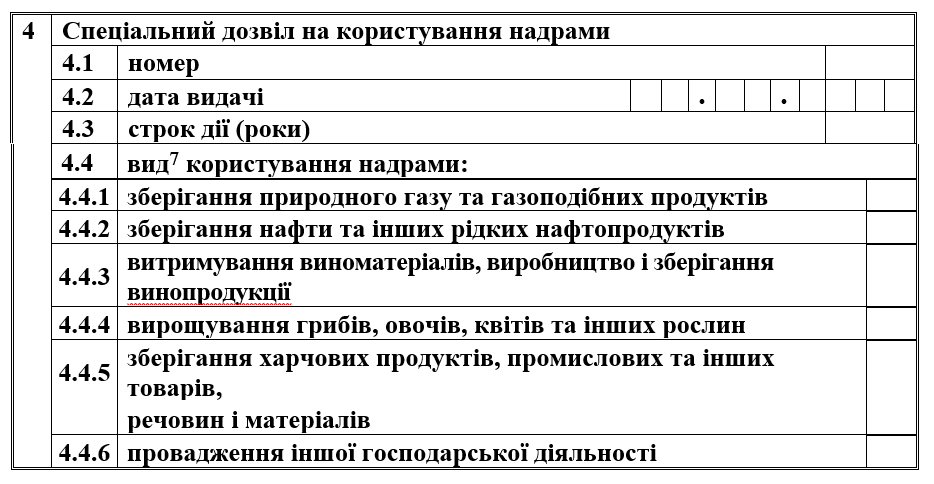 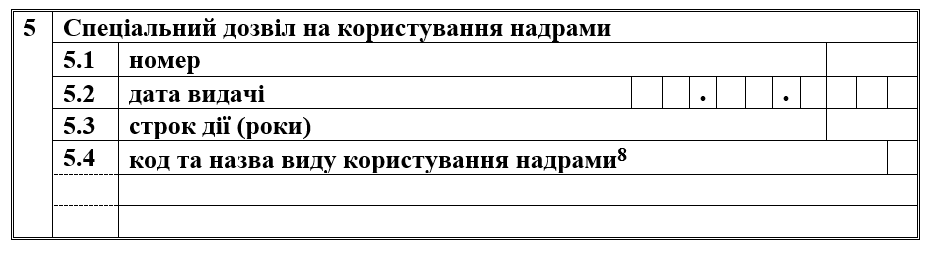 ПриміткиПриміткиПримітки…….…….…….…….…….…….…….7 Зазначається код адміністративно-територіальної одиниці, визначений за Кодифікатором, за місцезнаходженням ділянки надр.7 Зазначається код адміністративно-територіальної одиниці, визначений за Кодифікатором, за місцезнаходженням ділянки надр.7 Зазначається код адміністративно-територіальної одиниці, визначений за Кодифікатором, за місцезнаходженням ділянки надр.7 Зазначається код адміністративно-територіальної одиниці, визначений за Кодифікатором, за місцезнаходженням ділянки надр.8 Назва та код виду користування надрами зазначаються платником відповідно до додатка 18 до Податкової декларації з урахуванням визначеної у пункті 253.5 статті 253 розділу ІХ Кодексу ставки, за якою обчислюються податкові зобов’язання в цьому розрахунку. Для кожного виду користування надрами складається окремий розрахунок.8 Назва та код виду користування надрами зазначаються платником відповідно до додатка 18 до Податкової декларації з урахуванням визначеної у пункті 253.5 статті 253 розділу ІХ Кодексу ставки, за якою обчислюються податкові зобов’язання в цьому розрахунку. Для кожного виду користування надрами складається окремий розрахунок.8 Назва та код виду користування надрами зазначаються платником відповідно до додатка 18 до Податкової декларації з урахуванням визначеної у пункті 253.5 статті 253 розділу ІХ Кодексу ставки, за якою обчислюються податкові зобов’язання в цьому розрахунку. Для кожного виду користування надрами складається окремий розрахунок.8 Назва та код виду користування надрами зазначаються платником відповідно до додатка 18 до Податкової декларації з урахуванням визначеної у пункті 253.5 статті 253 розділу ІХ Кодексу ставки, за якою обчислюються податкові зобов’язання в цьому розрахунку. Для кожного виду користування надрами складається окремий розрахунок.…….…….…….…….…….…….…….10 Використаний підземний простір як об’єкт оподаткування визначається в:тисячах кубічних метрів – для виду користування надрами «зберігання природного газу та газоподібних продуктів» (код «1» відповідно до Переліку видів користування надрами, наведеного в додатку 18 до Податкової декларації); кубічних метрах – для виду користування надрами «зберігання нафти та інших рідких нафтопродуктів» (код «2» відповідно до Переліку видів користування надрами, визначеного в додатку 18 до Податкової декларації);квадратних метрах – для видів користування надрами:«витримування виноматеріалів, виробництво і зберігання винопродукції» (код «3» відповідно до Переліку видів користування надрами, визначеного в додатку 18 до Податкової декларації),«вирощування грибів, овочів, квітів та інших рослин» (код «4» відповідно до Переліку видів користування надрами, визначеного в додатку 18 до Податкової декларації),«зберігання харчових продуктів, промислових та інших товарів, речовин і матеріалів» (код «5» відповідно до Переліку видів користування надрами, визначеного в додатку 18 до Податкової декларації),«провадження іншої господарської діяльності» (код «6» відповідно до Переліку видів користування надрами, наведеного в додатку 18 до Податкової декларації).10 Використаний підземний простір як об’єкт оподаткування визначається в:тисячах кубічних метрів – для виду користування надрами «зберігання природного газу та газоподібних продуктів» (код «1» відповідно до Переліку видів користування надрами, наведеного в додатку 18 до Податкової декларації); кубічних метрах – для виду користування надрами «зберігання нафти та інших рідких нафтопродуктів» (код «2» відповідно до Переліку видів користування надрами, визначеного в додатку 18 до Податкової декларації);квадратних метрах – для видів користування надрами:«витримування виноматеріалів, виробництво і зберігання винопродукції» (код «3» відповідно до Переліку видів користування надрами, визначеного в додатку 18 до Податкової декларації),«вирощування грибів, овочів, квітів та інших рослин» (код «4» відповідно до Переліку видів користування надрами, визначеного в додатку 18 до Податкової декларації),«зберігання харчових продуктів, промислових та інших товарів, речовин і матеріалів» (код «5» відповідно до Переліку видів користування надрами, визначеного в додатку 18 до Податкової декларації),«провадження іншої господарської діяльності» (код «6» відповідно до Переліку видів користування надрами, наведеного в додатку 18 до Податкової декларації).10 Використаний підземний простір як об’єкт оподаткування визначається в:тисячах кубічних метрів – для виду користування надрами «зберігання природного газу та газоподібних продуктів» (код «1» відповідно до Переліку видів користування надрами, наведеного в додатку 18 до Податкової декларації); кубічних метрах – для виду користування надрами «зберігання нафти та інших рідких нафтопродуктів» (код «2» відповідно до Переліку видів користування надрами, визначеного в додатку 18 до Податкової декларації);квадратних метрах – для видів користування надрами:«витримування виноматеріалів, виробництво і зберігання винопродукції» (код «3» відповідно до Переліку видів користування надрами, визначеного в додатку 18 до Податкової декларації),«вирощування грибів, овочів, квітів та інших рослин» (код «4» відповідно до Переліку видів користування надрами, визначеного в додатку 18 до Податкової декларації),«зберігання харчових продуктів, промислових та інших товарів, речовин і матеріалів» (код «5» відповідно до Переліку видів користування надрами, визначеного в додатку 18 до Податкової декларації),«провадження іншої господарської діяльності» (код «6» відповідно до Переліку видів користування надрами, наведеного в додатку 18 до Податкової декларації).10 Використаний підземний простір як об’єкт оподаткування визначається в:тисячах кубічних метрів – для виду користування надрами «зберігання природного газу та газоподібних продуктів» (код «1» відповідно до Переліку видів користування надрами, наведеного в додатку 18 до Податкової декларації); кубічних метрах – для виду користування надрами «зберігання нафти та інших рідких нафтопродуктів» (код «2» відповідно до Переліку видів користування надрами, визначеного в додатку 18 до Податкової декларації);квадратних метрах – для видів користування надрами:«витримування виноматеріалів, виробництво і зберігання винопродукції» (код «3» відповідно до Переліку видів користування надрами, визначеного в додатку 18 до Податкової декларації),«вирощування грибів, овочів, квітів та інших рослин» (код «4» відповідно до Переліку видів користування надрами, визначеного в додатку 18 до Податкової декларації),«зберігання харчових продуктів, промислових та інших товарів, речовин і матеріалів» (код «5» відповідно до Переліку видів користування надрами, визначеного в додатку 18 до Податкової декларації),«провадження іншої господарської діяльності» (код «6» відповідно до Переліку видів користування надрами, наведеного в додатку 18 до Податкової декларації).Додаток 41Розрахунок з рентної плати за користування радіочастотним ресурсом УкраїниДодаток 41Розрахунок з рентної плати за користування радіочастотним ресурсом УкраїниДодаток 41Розрахунок з рентної плати за користування радіочастотним ресурсом УкраїниДодаток 41Розрахунок з рентної плати за користування радіочастотним ресурсом УкраїниДодаток 41Розрахунок з рентної плати за користування радіочастотним ресурсом УкраїниДодаток 41Розрахунок з рентної плати за користування радіочастотним ресурсом УкраїниДодаток 41Розрахунок з рентної плати за користування радіочастотним ресурсом України…….…….…….…….…….…….…….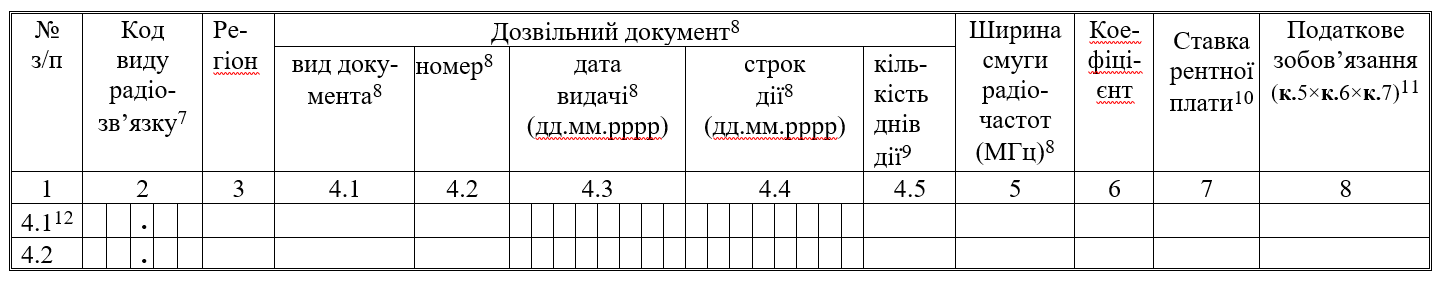 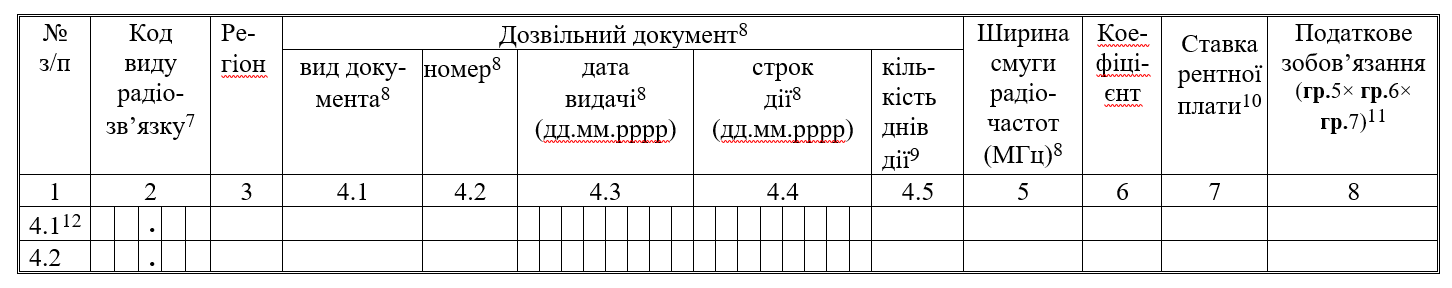 Додаток 5Розрахунок з рентної плати за спеціальне використання водиДодаток 5Розрахунок з рентної плати за спеціальне використання водиДодаток 5Розрахунок з рентної плати за спеціальне використання водиДодаток 5Розрахунок з рентної плати за спеціальне використання водиДодаток 5Розрахунок з рентної плати за спеціальне використання водиДодаток 5Розрахунок з рентної плати за спеціальне використання водиДодаток 5Розрахунок з рентної плати за спеціальне використання води…….…….…….…….…….…….…….Додаток 8Розрахунок з рентної плати за спеціальне використання лісових ресурсів у частині деревини, заготовленої в порядку рубок головного користуванняДодаток 8Розрахунок з рентної плати за спеціальне використання лісових ресурсів у частині деревини, заготовленої в порядку рубок головного користуванняДодаток 8Розрахунок з рентної плати за спеціальне використання лісових ресурсів у частині деревини, заготовленої в порядку рубок головного користуванняДодаток 8Розрахунок з рентної плати за спеціальне використання лісових ресурсів у частині деревини, заготовленої в порядку рубок головного користуванняДодаток 8Розрахунок з рентної плати за спеціальне використання лісових ресурсів у частині деревини, заготовленої в порядку рубок головного користуванняДодаток 8Розрахунок з рентної плати за спеціальне використання лісових ресурсів у частині деревини, заготовленої в порядку рубок головного користуванняДодаток 8Розрахунок з рентної плати за спеціальне використання лісових ресурсів у частині деревини, заготовленої в порядку рубок головного користуванняз рентної плати за спеціальне використання лісових ресурсів в частині деревини, заготовленої в порядку рубок головного користуванняз рентної плати за спеціальне використання лісових ресурсів в частині деревини, заготовленої в порядку рубок головного користуванняз рентної плати за спеціальне використання лісових ресурсів в частині деревини, заготовленої в порядку рубок головного користуванняз рентної плати за спеціальне використання лісових ресурсів в частині деревини, заготовленої в порядку рубок головного                      користуванняз рентної плати за спеціальне використання лісових ресурсів в частині деревини, заготовленої в порядку рубок головного                      користуванняз рентної плати за спеціальне використання лісових ресурсів в частині деревини, заготовленої в порядку рубок головного                      користуванняз рентної плати за спеціальне використання лісових ресурсів в частині деревини, заготовленої в порядку рубок головного                      користування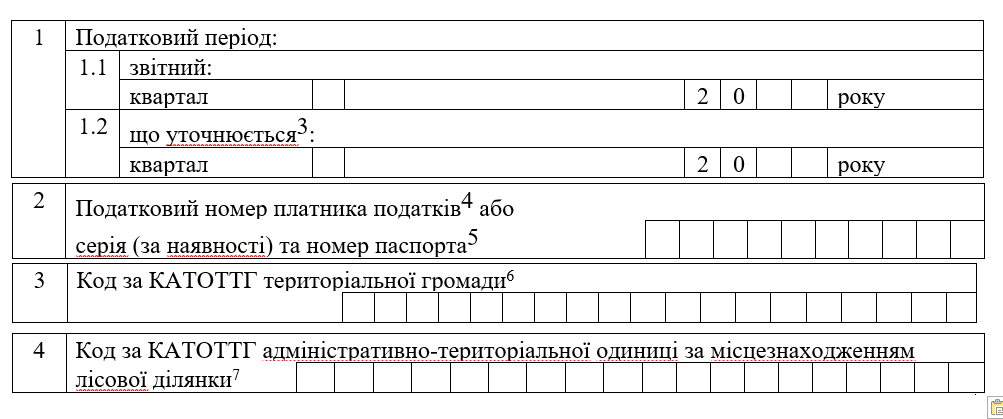 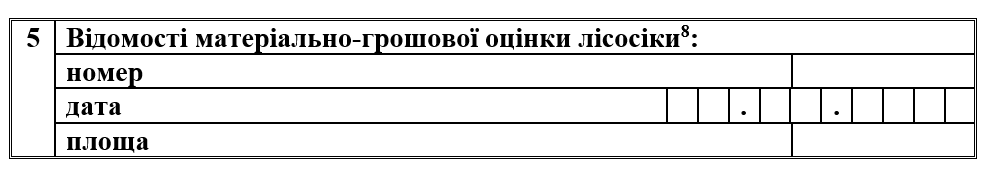 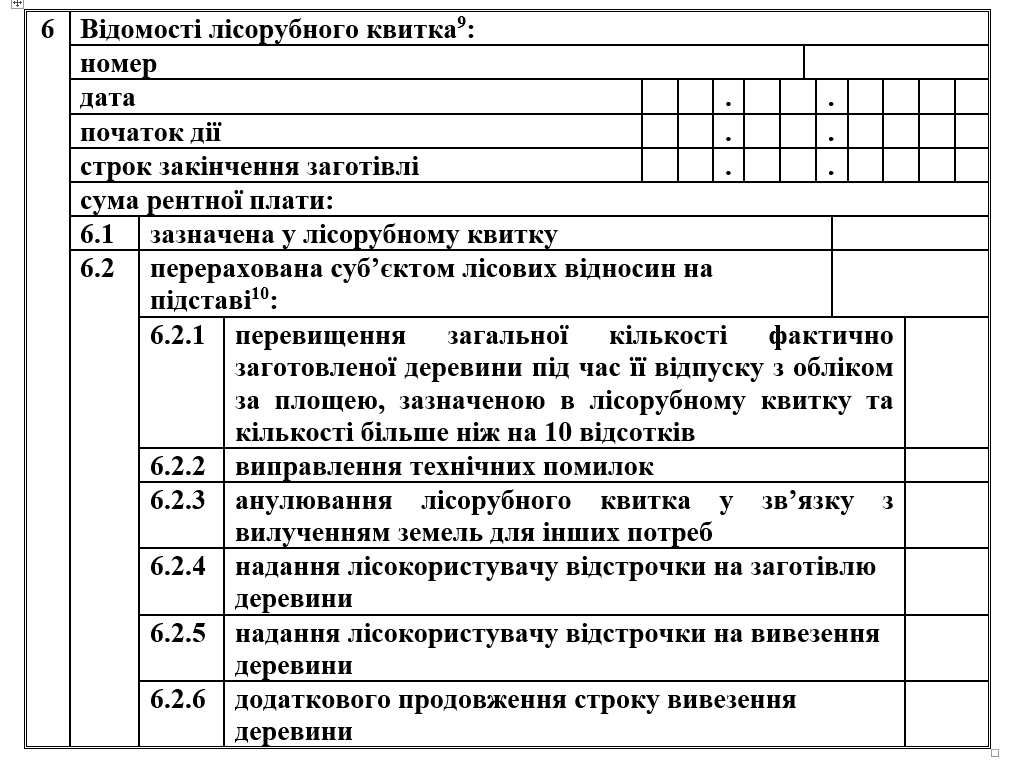 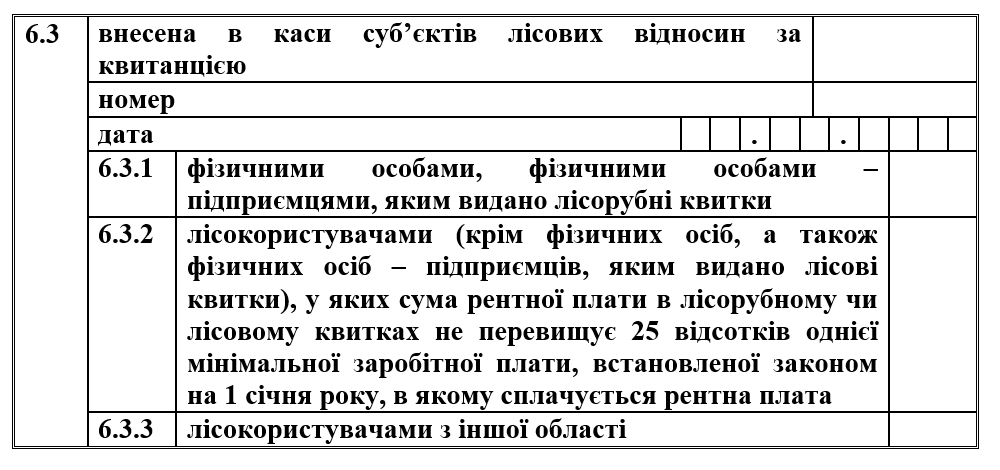 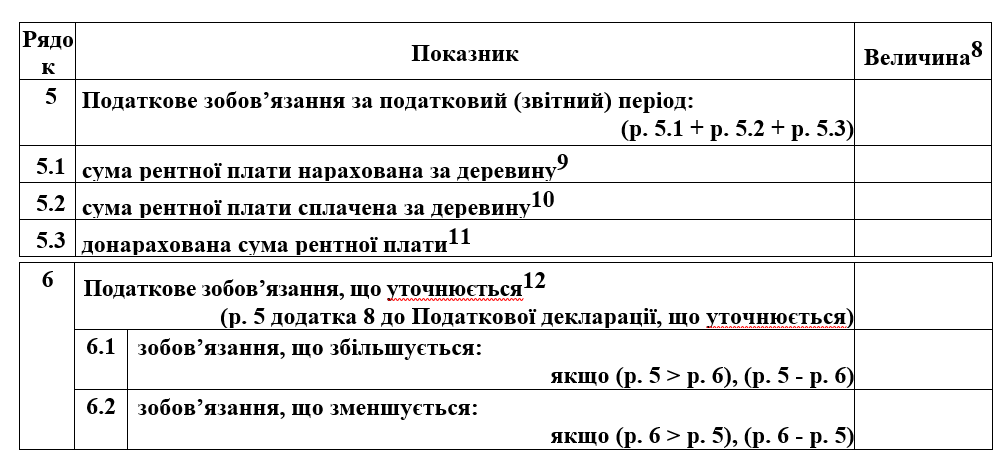 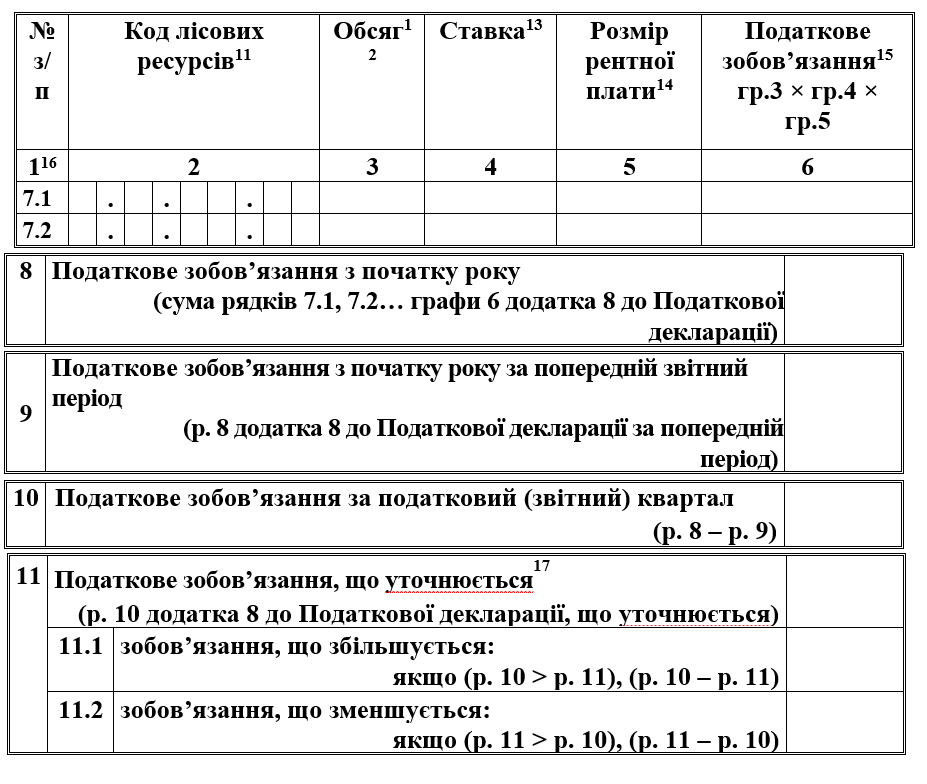 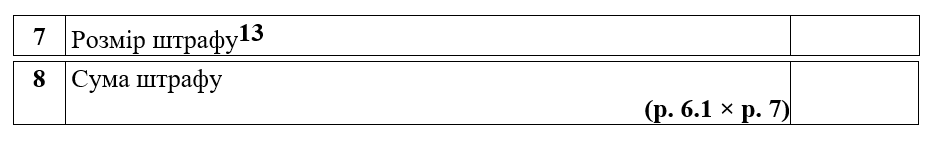 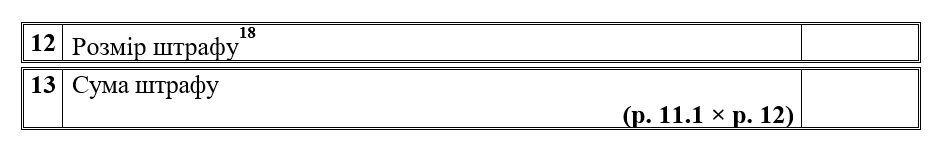 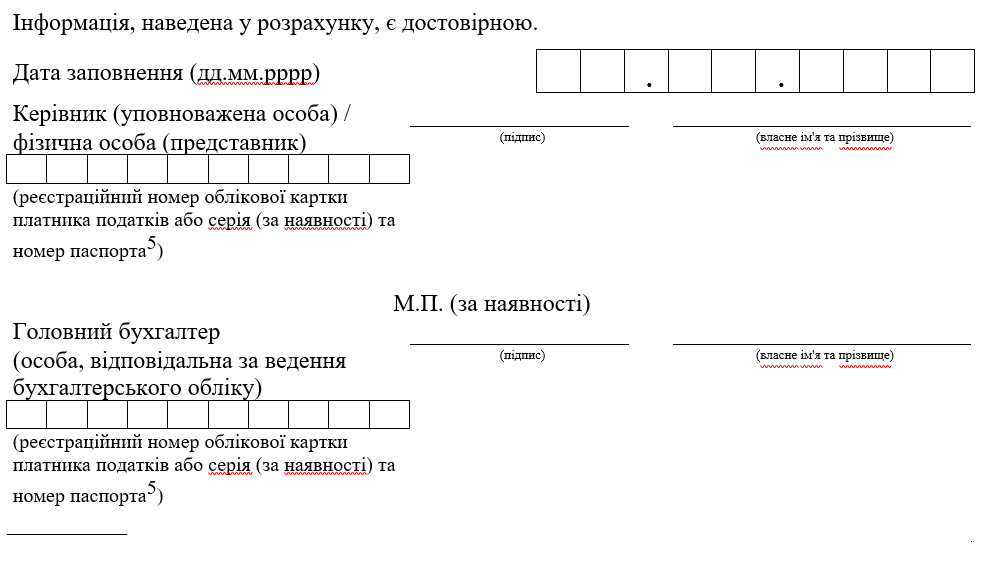 1 У графі "Порядковий № Податкової декларації" зазначається номер Податкової декларації, до якої додається цей розрахунок.1 У графі "Порядковий № Податкової декларації" зазначається номер Податкової декларації, до якої додається цей розрахунок.1 У графі "Порядковий № Податкової декларації" зазначається номер Податкової декларації, до якої додається цей розрахунок.1 У графі "Порядковий № Податкової декларації" зазначається номер Податкової декларації, до якої додається цей розрахунок.1 У графі "Порядковий № Податкової декларації" зазначається номер Податкової декларації, до якої додається цей розрахунок.1 У графі "Порядковий № Податкової декларації" зазначається номер Податкової декларації, до якої додається цей розрахунок.1 У графі "Порядковий № Податкової декларації" зазначається номер Податкової декларації, до якої додається цей розрахунок.2 У графі "Розрахунок №" арабськими цифрами зазначається порядковий номер розрахунку, починаючи з 1 (одиниці), послідовно в порядку зростання.2 У графі "Розрахунок №" арабськими цифрами зазначається порядковий номер розрахунку, починаючи з 1 (одиниці), послідовно в порядку зростання.2 У графі "Розрахунок №" арабськими цифрами зазначається порядковий номер розрахунку, починаючи з 1 (одиниці), послідовно в порядку зростання.2 У графі "Розрахунок №" арабськими цифрами зазначається порядковий номер розрахунку, починаючи з 1 (одиниці), послідовно в порядку зростання.2 У графі "Розрахунок №" арабськими цифрами зазначається порядковий номер розрахунку, починаючи з 1 (одиниці), послідовно в порядку зростання.2 У графі "Розрахунок №" арабськими цифрами зазначається порядковий номер розрахунку, починаючи з 1 (одиниці), послідовно в порядку зростання.2 У графі "Розрахунок №" арабськими цифрами зазначається порядковий номер розрахунку, починаючи з 1 (одиниці), послідовно в порядку зростання.3 При уточненні показників раніше поданої Податкової декларації за попередній звітний (податковий) період зазначається податковий період, що уточнюється.3 При уточненні показників раніше поданої Податкової декларації за попередній звітний (податковий) період зазначається податковий період, що уточнюється.3 При уточненні показників раніше поданої Податкової декларації за попередній звітний (податковий) період зазначається податковий період, що уточнюється.3 При уточненні показників раніше поданої Податкової декларації за попередній звітний (податковий) період зазначається податковий період, що уточнюється.3 При уточненні показників раніше поданої Податкової декларації за попередній звітний (податковий) період зазначається податковий період, що уточнюється.3 При уточненні показників раніше поданої Податкової декларації за попередній звітний (податковий) період зазначається податковий період, що уточнюється.3 При уточненні показників раніше поданої Податкової декларації за попередній звітний (податковий) період зазначається податковий період, що уточнюється.4 Зазначається код за ЄДРПОУ платника податку або реєстраційний (обліковий) номер платника податків, який присвоюється контролюючими органами, або реєстраційний номер облікової картки платника податків – фізичної особи.4 Зазначається код за ЄДРПОУ платника податку або реєстраційний (обліковий) номер платника податків, який присвоюється контролюючими органами, або реєстраційний номер облікової картки платника податків – фізичної особи.4 Зазначається код за ЄДРПОУ платника податку або реєстраційний (обліковий) номер платника податків, який присвоюється контролюючими органами, або реєстраційний номер облікової картки платника податків – фізичної особи.4 Зазначається код за ЄДРПОУ платника податку або реєстраційний (обліковий) номер платника податків, який присвоюється контролюючими органами, або реєстраційний номер облікової картки платника податків – фізичної особи.4 Зазначається код за ЄДРПОУ платника податку або реєстраційний (обліковий) номер платника податків, який присвоюється контролюючими органами, або реєстраційний номер облікової картки платника податків – фізичної особи.4 Зазначається код за ЄДРПОУ платника податку або реєстраційний (обліковий) номер платника податків, який присвоюється контролюючими органами, або реєстраційний номер облікової картки платника податків – фізичної особи.4 Зазначається код за ЄДРПОУ платника податку або реєстраційний (обліковий) номер платника податків, який присвоюється контролюючими органами, або реєстраційний номер облікової картки платника податків – фізичної особи.5 Серію (за наявності) та номер паспорта зазначають фізичні особи, які через свої релігійні переконання відмовляються від прийняття реєстраційного номера облікової картки платника податків та офіційно повідомили про це відповідний контролюючий орган і мають відмітку в паспорті.5 Серію (за наявності) та номер паспорта зазначають фізичні особи, які через свої релігійні переконання відмовляються від прийняття реєстраційного номера облікової картки платника податків та офіційно повідомили про це відповідний контролюючий орган і мають відмітку в паспорті.5 Серію (за наявності) та номер паспорта зазначають фізичні особи, які через свої релігійні переконання відмовляються від прийняття реєстраційного номера облікової картки платника податків та офіційно повідомили про це відповідний контролюючий орган і мають відмітку в паспорті.5 Серію (за наявності) та номер паспорта зазначають фізичні особи, які через свої релігійні переконання відмовляються від прийняття реєстраційного номера облікової картки платника податків та офіційно повідомили про це відповідний контролюючий орган і мають відмітку в паспорті.5 Серію (за наявності) та номер паспорта зазначають фізичні особи, які через свої релігійні переконання відмовляються від прийняття реєстраційного номера облікової картки платника податків та офіційно повідомили про це відповідний контролюючий орган і мають відмітку в паспорті.5 Серію (за наявності) та номер паспорта зазначають фізичні особи, які через свої релігійні переконання відмовляються від прийняття реєстраційного номера облікової картки платника податків та офіційно повідомили про це відповідний контролюючий орган і мають відмітку в паспорті.5 Серію (за наявності) та номер паспорта зазначають фізичні особи, які через свої релігійні переконання відмовляються від прийняття реєстраційного номера облікової картки платника податків та офіційно повідомили про це відповідний контролюючий орган і мають відмітку в паспорті.6 Зазначається код територіальної громади, визначений за Кодифікатором адміністративно-територіальних одиниць та територій територіальних громад, затвердженим наказом Міністерства розвитку громад та територій України від 26 листопада 2020 року № 290 (у редакції наказу Міністерства розвитку громад та територій України від 12 січня 2021 року № 3) (далі - Кодифікатор), на території якої знаходиться лісова ділянка.6 Зазначається код територіальної громади, визначений за Кодифікатором адміністративно-територіальних одиниць та територій територіальних громад, затвердженим наказом Міністерства розвитку громад та територій України від 26 листопада 2020 року № 290 (у редакції наказу Міністерства розвитку громад та територій України від 12 січня 2021 року № 3) (далі - Кодифікатор), на території якої знаходиться лісова ділянка.6 Зазначається код територіальної громади, визначений за Кодифікатором адміністративно-територіальних одиниць та територій територіальних громад, затвердженим наказом Міністерства розвитку громад та територій України від 26 листопада 2020 року № 290 (у редакції наказу Міністерства розвитку громад та територій України від 12 січня 2021 року № 3) (далі - Кодифікатор), на території якої знаходиться лісова ділянка.6 Зазначається код територіальної громади, визначений за Кодифікатором адміністративно-територіальних одиниць та територій територіальних громад, затвердженим наказом Міністерства розвитку громад та територій України від 26 листопада 2020 року № 290 (у редакції наказу Міністерства розвитку громад та територій України від 12 січня 2021 року № 3) (далі - Кодифікатор), на території якої знаходиться лісова ділянка.6 Зазначається код територіальної громади, визначений за Кодифікатором адміністративно-територіальних одиниць та територій територіальних громад, затвердженим наказом Міністерства розвитку громад та територій України від 26 листопада 2020 року № 290 (у редакції наказу Міністерства розвитку громад та територій України від 12 січня 2021 року № 3) (далі - Кодифікатор), на території якої знаходиться лісова ділянка.6 Зазначається код територіальної громади, визначений за Кодифікатором адміністративно-територіальних одиниць та територій територіальних громад, затвердженим наказом Міністерства розвитку громад та територій України від 26 листопада 2020 року № 290 (у редакції наказу Міністерства розвитку громад та територій України від 12 січня 2021 року № 3) (далі - Кодифікатор), на території якої знаходиться лісова ділянка.6 Зазначається код територіальної громади, визначений за Кодифікатором адміністративно-територіальних одиниць та територій територіальних громад, затвердженим наказом Міністерства розвитку громад та територій України від 26 листопада 2020 року № 290 (у редакції наказу Міністерства розвитку громад та територій України від 12 січня 2021 року № 3) (далі - Кодифікатор), на території якої знаходиться лісова ділянка.7 Зазначається код адміністративно-територіальної одиниці, визначений за Кодифікатором, за місцезнаходженням лісової ділянки, на якій заготовляється деревина в порядку рубок головного користування.7 Зазначається код адміністративно-територіальної одиниці, визначений за Кодифікатором, за місцезнаходженням лісової ділянки, на якій заготовляється деревина в порядку рубок головного користування.7 Зазначається код адміністративно-територіальної одиниці, визначений за Кодифікатором, за місцезнаходженням лісової ділянки, на якій заготовляється деревина в порядку рубок головного користування.7 Зазначається код адміністративно-територіальної одиниці, визначений за Кодифікатором, за місцезнаходженням лісової ділянки, на якій заготовляється деревина в порядку рубок головного користування.7 Зазначається код адміністративно-територіальної одиниці, визначений за Кодифікатором, за місцезнаходженням лісової ділянки, на якій заготовляється деревина в порядку рубок головного користування.7 Зазначається код адміністративно-територіальної одиниці, визначений за Кодифікатором, за місцезнаходженням лісової ділянки, на якій заготовляється деревина в порядку рубок головного користування.7 Зазначається код адміністративно-територіальної одиниці, визначений за Кодифікатором, за місцезнаходженням лісової ділянки, на якій заготовляється деревина в порядку рубок головного користування.8 Сума грошового зобов’язання зазначається у гривнях з копійками.8 Сума грошового зобов’язання зазначається у гривнях з копійками.8 Сума грошового зобов’язання зазначається у гривнях з копійками.8 Зазначається інформація щодо проведення матеріально-грошової оцінки лісосіки.8 Зазначається інформація щодо проведення матеріально-грошової оцінки лісосіки.8 Зазначається інформація щодо проведення матеріально-грошової оцінки лісосіки.8 Зазначається інформація щодо проведення матеріально-грошової оцінки лісосіки.9 Зазначається сума рентної плати, нарахована за деревину, заготовлену в порядку рубок головного користування, відповідно до підпункту 256.2.1 пункту 256.2 статті 256 розділу ІX Податкового кодексу України (далі - Кодекс).9 Зазначається сума рентної плати, нарахована за деревину, заготовлену в порядку рубок головного користування, відповідно до підпункту 256.2.1 пункту 256.2 статті 256 розділу ІX Податкового кодексу України (далі - Кодекс).9 Зазначається сума рентної плати, нарахована за деревину, заготовлену в порядку рубок головного користування, відповідно до підпункту 256.2.1 пункту 256.2 статті 256 розділу ІX Податкового кодексу України (далі - Кодекс).9 Зазначається інформація, вказана в лісорубному квитку, що надає право на використання лісових ресурсів. Для кожного лісорубного квитка складається окремий розрахунок (додаток 8 до Податкової декларації).9 Зазначається інформація, вказана в лісорубному квитку, що надає право на використання лісових ресурсів. Для кожного лісорубного квитка складається окремий розрахунок (додаток 8 до Податкової декларації).9 Зазначається інформація, вказана в лісорубному квитку, що надає право на використання лісових ресурсів. Для кожного лісорубного квитка складається окремий розрахунок (додаток 8 до Податкової декларації).9 Зазначається інформація, вказана в лісорубному квитку, що надає право на використання лісових ресурсів. Для кожного лісорубного квитка складається окремий розрахунок (додаток 8 до Податкової декларації).10 Зазначається сума рентної плати, що внесена лісокористувачами до бюджетів, а також до каси за деревину, заготовлену в порядку рубок головного користування, відповідно до підпунктів "а" та "б" підпункту 256.11.6 пункту 256.11 статті 256 розділу ІX Кодексу.10 Зазначається сума рентної плати, що внесена лісокористувачами до бюджетів, а також до каси за деревину, заготовлену в порядку рубок головного користування, відповідно до підпунктів "а" та "б" підпункту 256.11.6 пункту 256.11 статті 256 розділу ІX Кодексу.10 Зазначається сума рентної плати, що внесена лісокористувачами до бюджетів, а також до каси за деревину, заготовлену в порядку рубок головного користування, відповідно до підпунктів "а" та "б" підпункту 256.11.6 пункту 256.11 статті 256 розділу ІX Кодексу.10 Заповнюється в разі виникнення підстав для перерахунку суб’єктом лісових відносин, який видає спеціальні дозволи, суми рентної плати, зазначеної в лісорубному квитку, відповідно до пункту 256.11 статті 256 Податкового кодексу України (далі – Кодекс):у рядках 6.2 та 6.3 зазначається сума рентної плати в гривнях з копійками;у рядках 6.2.1– 6.2.6 та 6.3.1–6.3.3 проставляється позначка.10 Заповнюється в разі виникнення підстав для перерахунку суб’єктом лісових відносин, який видає спеціальні дозволи, суми рентної плати, зазначеної в лісорубному квитку, відповідно до пункту 256.11 статті 256 Податкового кодексу України (далі – Кодекс):у рядках 6.2 та 6.3 зазначається сума рентної плати в гривнях з копійками;у рядках 6.2.1– 6.2.6 та 6.3.1–6.3.3 проставляється позначка.10 Заповнюється в разі виникнення підстав для перерахунку суб’єктом лісових відносин, який видає спеціальні дозволи, суми рентної плати, зазначеної в лісорубному квитку, відповідно до пункту 256.11 статті 256 Податкового кодексу України (далі – Кодекс):у рядках 6.2 та 6.3 зазначається сума рентної плати в гривнях з копійками;у рядках 6.2.1– 6.2.6 та 6.3.1–6.3.3 проставляється позначка.10 Заповнюється в разі виникнення підстав для перерахунку суб’єктом лісових відносин, який видає спеціальні дозволи, суми рентної плати, зазначеної в лісорубному квитку, відповідно до пункту 256.11 статті 256 Податкового кодексу України (далі – Кодекс):у рядках 6.2 та 6.3 зазначається сума рентної плати в гривнях з копійками;у рядках 6.2.1– 6.2.6 та 6.3.1–6.3.3 проставляється позначка.11  Зазначається донарахована сума за деревину, заготовлену в порядку рубок головного користування, у разі перерахунку рентної плати за дров’яну деревину для технологічних потреб, за ліквід з крони, порубкові залишки, що підлягають використанню, за перевищення загальної кількості фактично заготовленої деревини під час її відпуску з обліком за площею більше ніж на 10 відсотків зазначеної в лісорубному квитку внаслідок виправлення технічних помилок, анулювання лісорубного квитка у зв’язку з вилученням земель для інших потреб, за надання відстрочки на заготівлю та вивезення деревини, а також за додаткове продовження вивезення деревини відповідно до частин третьої та п’ятої пункту 256.9 статті 256, частини першої підпункту 256.11.2 пункту 256.11 статті 256, підпунктів "а", "б", "в" та "г" підпункту 256.11.3 пункту 256.11 статті 256 розділу ІX Кодексу.11  Зазначається донарахована сума за деревину, заготовлену в порядку рубок головного користування, у разі перерахунку рентної плати за дров’яну деревину для технологічних потреб, за ліквід з крони, порубкові залишки, що підлягають використанню, за перевищення загальної кількості фактично заготовленої деревини під час її відпуску з обліком за площею більше ніж на 10 відсотків зазначеної в лісорубному квитку внаслідок виправлення технічних помилок, анулювання лісорубного квитка у зв’язку з вилученням земель для інших потреб, за надання відстрочки на заготівлю та вивезення деревини, а також за додаткове продовження вивезення деревини відповідно до частин третьої та п’ятої пункту 256.9 статті 256, частини першої підпункту 256.11.2 пункту 256.11 статті 256, підпунктів "а", "б", "в" та "г" підпункту 256.11.3 пункту 256.11 статті 256 розділу ІX Кодексу.11  Зазначається донарахована сума за деревину, заготовлену в порядку рубок головного користування, у разі перерахунку рентної плати за дров’яну деревину для технологічних потреб, за ліквід з крони, порубкові залишки, що підлягають використанню, за перевищення загальної кількості фактично заготовленої деревини під час її відпуску з обліком за площею більше ніж на 10 відсотків зазначеної в лісорубному квитку внаслідок виправлення технічних помилок, анулювання лісорубного квитка у зв’язку з вилученням земель для інших потреб, за надання відстрочки на заготівлю та вивезення деревини, а також за додаткове продовження вивезення деревини відповідно до частин третьої та п’ятої пункту 256.9 статті 256, частини першої підпункту 256.11.2 пункту 256.11 статті 256, підпунктів "а", "б", "в" та "г" підпункту 256.11.3 пункту 256.11 статті 256 розділу ІX Кодексу.11 Зазначається код лісової породи, визначений відповідно до додатка 17 до Податкової декларації.11 Зазначається код лісової породи, визначений відповідно до додатка 17 до Податкової декларації.11 Зазначається код лісової породи, визначений відповідно до додатка 17 до Податкової декларації.11 Зазначається код лісової породи, визначений відповідно до додатка 17 до Податкової декларації.12  Зазначається сума податкового зобов’язання, вказана у рядку 5 додатка 8 до раніше поданої Податкової декларації, що уточнюється у зв’язку із самостійним виявленням помилки.12  Зазначається сума податкового зобов’язання, вказана у рядку 5 додатка 8 до раніше поданої Податкової декларації, що уточнюється у зв’язку із самостійним виявленням помилки.12  Зазначається сума податкового зобов’язання, вказана у рядку 5 додатка 8 до раніше поданої Податкової декларації, що уточнюється у зв’язку із самостійним виявленням помилки.12 Обсяг заготовлених лісових ресурсів зазначається в метрах кубічних десятковим дробом із двома знаками після коми.12 Обсяг заготовлених лісових ресурсів зазначається в метрах кубічних десятковим дробом із двома знаками після коми.12 Обсяг заготовлених лісових ресурсів зазначається в метрах кубічних десятковим дробом із двома знаками після коми.12 Обсяг заготовлених лісових ресурсів зазначається в метрах кубічних десятковим дробом із двома знаками після коми.13 Ставка рентної плати зазначається згідно з пунктом 256.3 статті 256 розділу ІХ Кодексу.13 Ставка рентної плати зазначається згідно з пунктом 256.3 статті 256 розділу ІХ Кодексу.13 Ставка рентної плати зазначається згідно з пунктом 256.3 статті 256 розділу ІХ Кодексу.13 Ставка рентної плати зазначається згідно з пунктом 256.3 статті 256 розділу ІХ Кодексу.14 Зазначається розмір рентної плати, визначений відповідно до пункту 256.9 та підпункту 256.11.3 пункту 256.11 статті 256 розділу ІХ Кодексу, для кожного виду лісових порід окремо десятковим дробом з трьома знаками після коми. У разі відсутності підстав для збільшення / зменшення розміру рентної плати проставляється розмір рентної плати «1» (один).14 Зазначається розмір рентної плати, визначений відповідно до пункту 256.9 та підпункту 256.11.3 пункту 256.11 статті 256 розділу ІХ Кодексу, для кожного виду лісових порід окремо десятковим дробом з трьома знаками після коми. У разі відсутності підстав для збільшення / зменшення розміру рентної плати проставляється розмір рентної плати «1» (один).14 Зазначається розмір рентної плати, визначений відповідно до пункту 256.9 та підпункту 256.11.3 пункту 256.11 статті 256 розділу ІХ Кодексу, для кожного виду лісових порід окремо десятковим дробом з трьома знаками після коми. У разі відсутності підстав для збільшення / зменшення розміру рентної плати проставляється розмір рентної плати «1» (один).14 Зазначається розмір рентної плати, визначений відповідно до пункту 256.9 та підпункту 256.11.3 пункту 256.11 статті 256 розділу ІХ Кодексу, для кожного виду лісових порід окремо десятковим дробом з трьома знаками після коми. У разі відсутності підстав для збільшення / зменшення розміру рентної плати проставляється розмір рентної плати «1» (один).15 Податкове зобов’язання обчислюється для кожного виду лісових ресурсів, зазначеного у графі 6 рядка 7n, де n – номер рядка. Величина податкового зобов’язання зазначається в гривнях з копійками.15 Податкове зобов’язання обчислюється для кожного виду лісових ресурсів, зазначеного у графі 6 рядка 7n, де n – номер рядка. Величина податкового зобов’язання зазначається в гривнях з копійками.15 Податкове зобов’язання обчислюється для кожного виду лісових ресурсів, зазначеного у графі 6 рядка 7n, де n – номер рядка. Величина податкового зобов’язання зазначається в гривнях з копійками.15 Податкове зобов’язання обчислюється для кожного виду лісових ресурсів, зазначеного у графі 6 рядка 7n, де n – номер рядка. Величина податкового зобов’язання зазначається в гривнях з копійками.16 За потреби кількість рядків може бути збільшено.16 За потреби кількість рядків може бути збільшено.16 За потреби кількість рядків може бути збільшено.16 За потреби кількість рядків може бути збільшено.17 Заповнюється в разі подання уточнюючого розрахунку, що містить виправлені показники, у складі уточнюючої Податкової декларації за податковий (звітний) період, що уточнюється, або у складі звітної чи звітної нової Податкової декларації за будь-який наступний податковий період, протягом якого такі помилки були самостійно виявлені платником рентної плати.17 Заповнюється в разі подання уточнюючого розрахунку, що містить виправлені показники, у складі уточнюючої Податкової декларації за податковий (звітний) період, що уточнюється, або у складі звітної чи звітної нової Податкової декларації за будь-який наступний податковий період, протягом якого такі помилки були самостійно виявлені платником рентної плати.17 Заповнюється в разі подання уточнюючого розрахунку, що містить виправлені показники, у складі уточнюючої Податкової декларації за податковий (звітний) період, що уточнюється, або у складі звітної чи звітної нової Податкової декларації за будь-який наступний податковий період, протягом якого такі помилки були самостійно виявлені платником рентної плати.17 Заповнюється в разі подання уточнюючого розрахунку, що містить виправлені показники, у складі уточнюючої Податкової декларації за податковий (звітний) період, що уточнюється, або у складі звітної чи звітної нової Податкової декларації за будь-який наступний податковий період, протягом якого такі помилки були самостійно виявлені платником рентної плати.13 Зазначається розмір штрафної санкції (десятковим дробом), що застосовується у разі заниження у раніше поданій Податковій декларації суми податкових зобов’язань, що самостійно узгоджується платником, визначеної відповідно до підпункту "а" або "б" абзацу четвертого пункту 50.1 статті 50 глави 2 розділу ІІ Кодексу.13 Зазначається розмір штрафної санкції (десятковим дробом), що застосовується у разі заниження у раніше поданій Податковій декларації суми податкових зобов’язань, що самостійно узгоджується платником, визначеної відповідно до підпункту "а" або "б" абзацу четвертого пункту 50.1 статті 50 глави 2 розділу ІІ Кодексу.13 Зазначається розмір штрафної санкції (десятковим дробом), що застосовується у разі заниження у раніше поданій Податковій декларації суми податкових зобов’язань, що самостійно узгоджується платником, визначеної відповідно до підпункту "а" або "б" абзацу четвертого пункту 50.1 статті 50 глави 2 розділу ІІ Кодексу.18 Зазначається розмір штрафної санкції (десятковим дробом), що застосовується в разі заниження в раніше поданій Податковій декларації суми податкових зобов’язань, що самостійно узгоджується платником, визначеної згідно з нормами підпункту «а» або «б» абзацу четвертого пункту 50.1 статті 50 глави 2 розділу ІІ Кодексу.18 Зазначається розмір штрафної санкції (десятковим дробом), що застосовується в разі заниження в раніше поданій Податковій декларації суми податкових зобов’язань, що самостійно узгоджується платником, визначеної згідно з нормами підпункту «а» або «б» абзацу четвертого пункту 50.1 статті 50 глави 2 розділу ІІ Кодексу.18 Зазначається розмір штрафної санкції (десятковим дробом), що застосовується в разі заниження в раніше поданій Податковій декларації суми податкових зобов’язань, що самостійно узгоджується платником, визначеної згідно з нормами підпункту «а» або «б» абзацу четвертого пункту 50.1 статті 50 глави 2 розділу ІІ Кодексу.18 Зазначається розмір штрафної санкції (десятковим дробом), що застосовується в разі заниження в раніше поданій Податковій декларації суми податкових зобов’язань, що самостійно узгоджується платником, визначеної згідно з нормами підпункту «а» або «б» абзацу четвертого пункту 50.1 статті 50 глави 2 розділу ІІ Кодексу.Додаток 9Розрахунок з рентної плати за спеціальне використання лісових ресурсів (крім рентної плати за спеціальне використання лісових ресурсів в частині деревини, заготовленої в порядку рубок головного користування)Додаток 9Розрахунок з рентної плати за спеціальне використання лісових ресурсів (крім рентної плати за спеціальне використання лісових ресурсів в частині деревини, заготовленої в порядку рубок головного користування)Додаток 9Розрахунок з рентної плати за спеціальне використання лісових ресурсів (крім рентної плати за спеціальне використання лісових ресурсів в частині деревини, заготовленої в порядку рубок головного користування)Додаток 9Розрахунок з рентної плати за спеціальне використання лісових ресурсів (крім рентної плати за спеціальне використання лісових ресурсів в частині деревини, заготовленої в порядку рубок головного користування)Додаток 9Розрахунок з рентної плати за спеціальне використання лісових ресурсів (крім рентної плати за спеціальне використання лісових ресурсів в частині деревини, заготовленої в порядку рубок головного користування)Додаток 9Розрахунок з рентної плати за спеціальне використання лісових ресурсів (крім рентної плати за спеціальне використання лісових ресурсів в частині деревини, заготовленої в порядку рубок головного користування)Додаток 9Розрахунок з рентної плати за спеціальне використання лісових ресурсів (крім рентної плати за спеціальне використання лісових ресурсів в частині деревини, заготовленої в порядку рубок головного користування)з рентної плати за спеціальне використання лісових ресурсів (крім рентної плати за спеціальне використання лісових ресурсів в частині деревини, заготовленої в порядку рубок головного користування)з рентної плати за спеціальне використання лісових ресурсів (крім рентної плати за спеціальне використання лісових ресурсів в частині деревини, заготовленої в порядку рубок головного користування)з рентної плати за спеціальне використання лісових ресурсів (крім рентної плати за спеціальне використання лісових ресурсів в частині деревини, заготовленої в порядку рубок головного користування)з рентної плати за спеціальне використання лісових ресурсів (крім рентної плати за спеціальне використання лісових ресурсів в частині деревини, заготовленої в порядку рубок головного користування)з рентної плати за спеціальне використання лісових ресурсів (крім рентної плати за спеціальне використання лісових ресурсів в частині деревини, заготовленої в порядку рубок головного користування)з рентної плати за спеціальне використання лісових ресурсів (крім рентної плати за спеціальне використання лісових ресурсів в частині деревини, заготовленої в порядку рубок головного користування)з рентної плати за спеціальне використання лісових ресурсів (крім рентної плати за спеціальне використання лісових ресурсів в частині деревини, заготовленої в порядку рубок головного користування)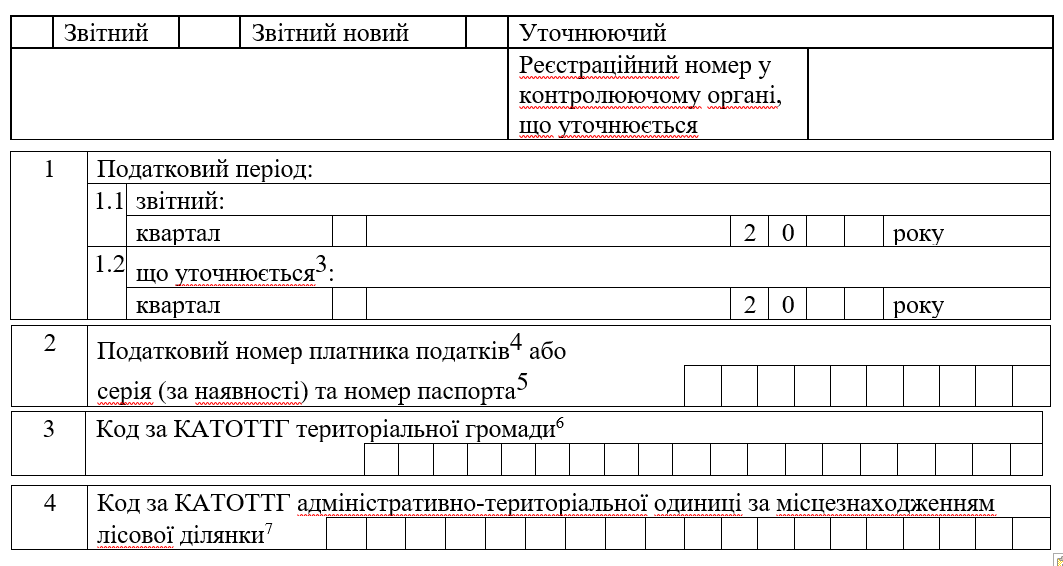 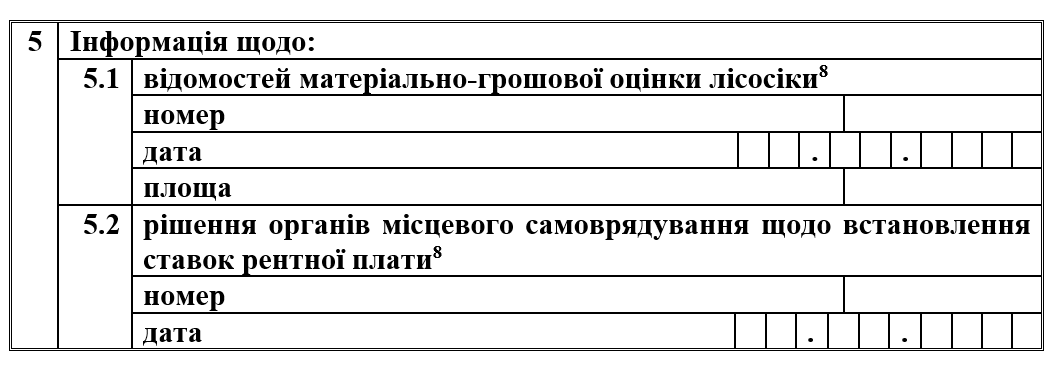 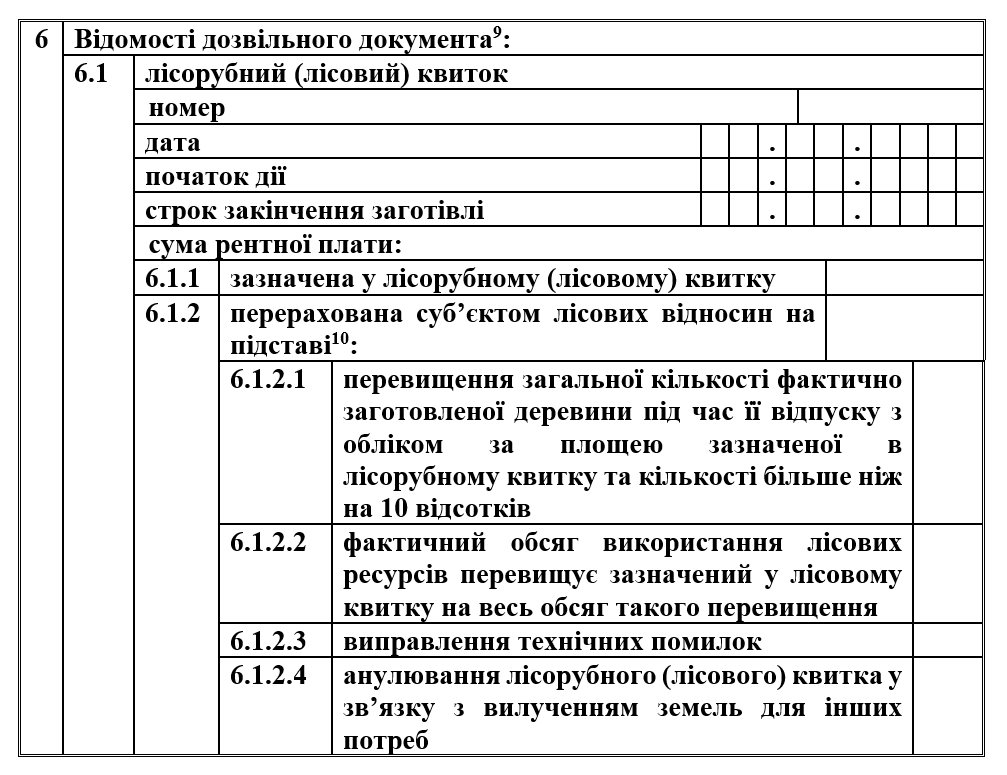 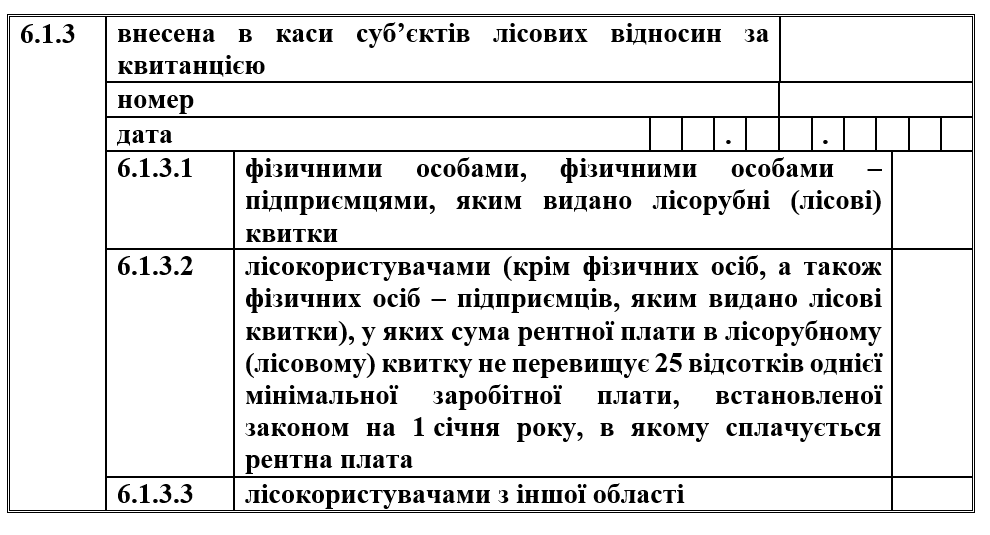 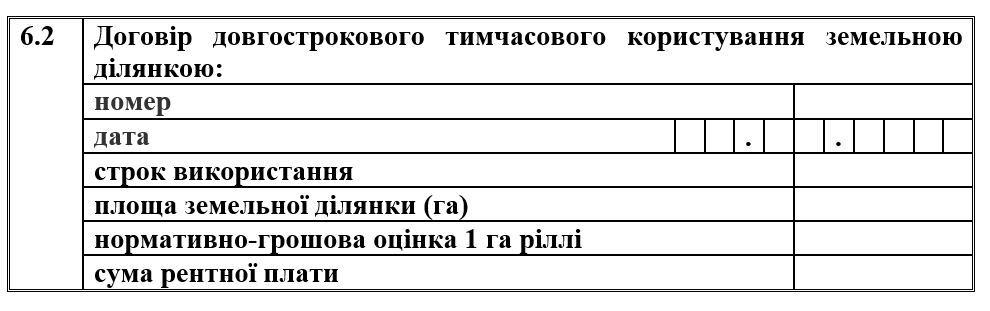 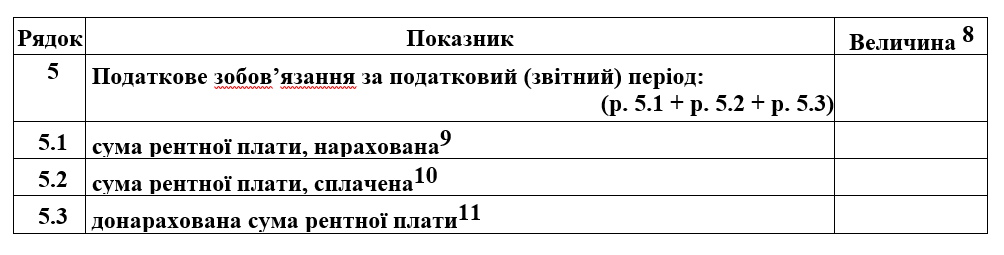 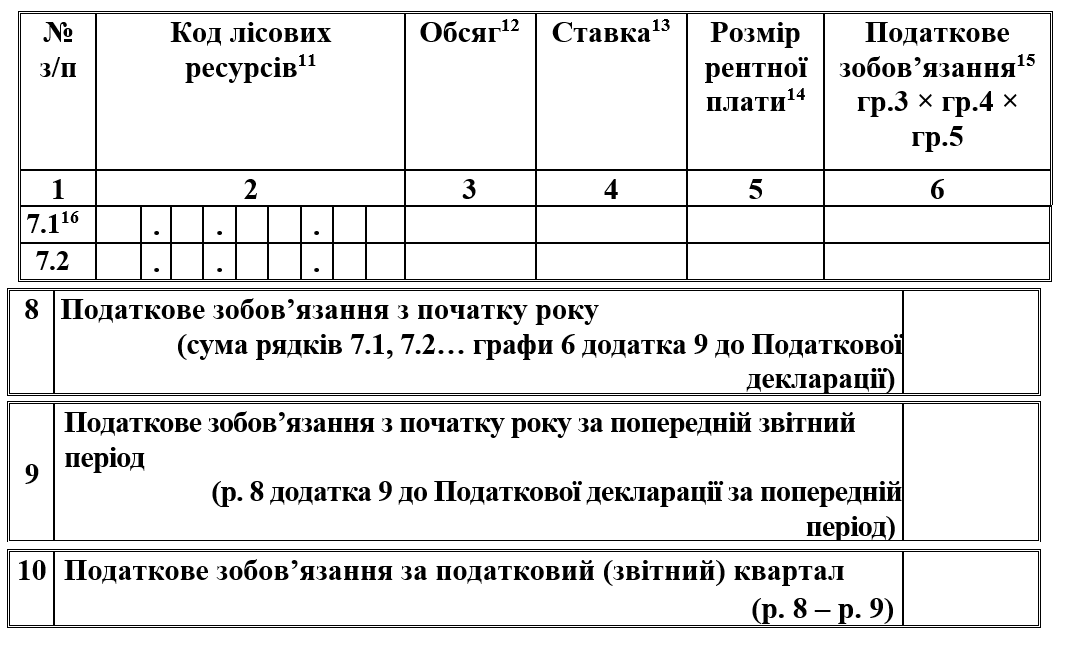 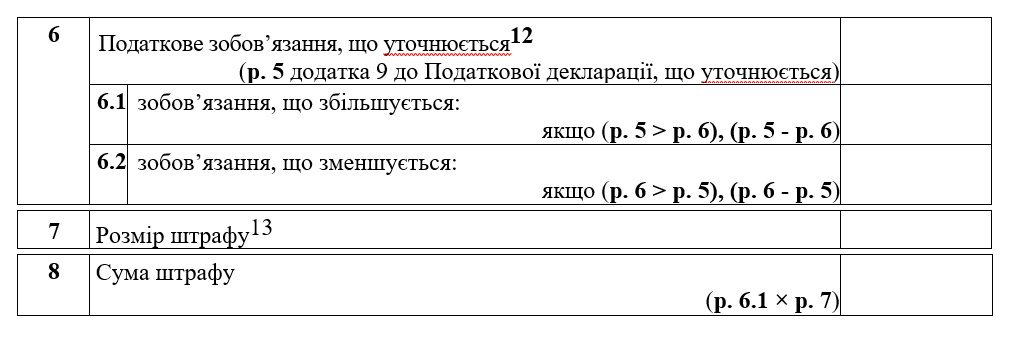 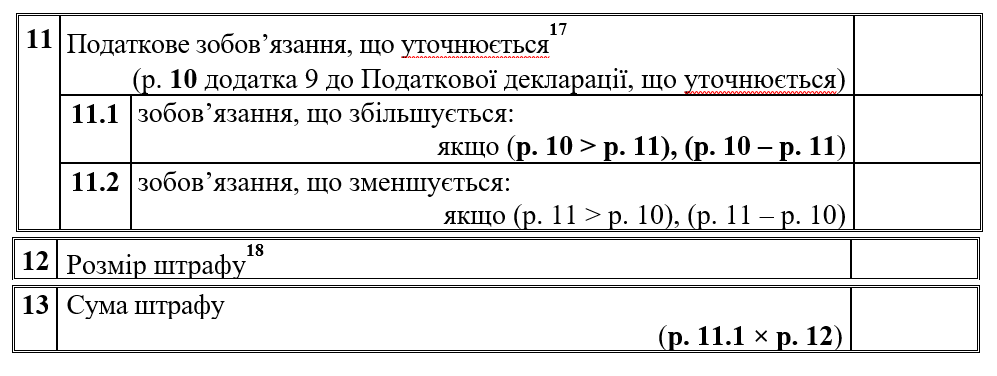 1 У графі "Порядковий № Податкової декларації" зазначається номер Податкової декларації, до якого додається цей розрахунок.1 У графі "Порядковий № Податкової декларації" зазначається номер Податкової декларації, до якого додається цей розрахунок.1 У графі "Порядковий № Податкової декларації" зазначається номер Податкової декларації, до якого додається цей розрахунок.1 У графі "Порядковий № Податкової декларації" зазначається номер Податкової декларації, до якого додається цей розрахунок.1 У графі "Порядковий № Податкової декларації" зазначається номер Податкової декларації, до якого додається цей розрахунок.1 У графі "Порядковий № Податкової декларації" зазначається номер Податкової декларації, до якого додається цей розрахунок.1 У графі "Порядковий № Податкової декларації" зазначається номер Податкової декларації, до якого додається цей розрахунок.2 У графі "Розрахунок №" арабськими цифрами зазначається порядковий номер розрахунку, починаючи з 1 (одиниці), послідовно в порядку зростання.2 У графі "Розрахунок №" арабськими цифрами зазначається порядковий номер розрахунку, починаючи з 1 (одиниці), послідовно в порядку зростання.2 У графі "Розрахунок №" арабськими цифрами зазначається порядковий номер розрахунку, починаючи з 1 (одиниці), послідовно в порядку зростання.2 У графі "Розрахунок №" арабськими цифрами зазначається порядковий номер розрахунку, починаючи з 1 (одиниці), послідовно в порядку зростання.2 У графі "Розрахунок №" арабськими цифрами зазначається порядковий номер розрахунку, починаючи з 1 (одиниці), послідовно в порядку зростання.2 У графі "Розрахунок №" арабськими цифрами зазначається порядковий номер розрахунку, починаючи з 1 (одиниці), послідовно в порядку зростання.2 У графі "Розрахунок №" арабськими цифрами зазначається порядковий номер розрахунку, починаючи з 1 (одиниці), послідовно в порядку зростання.3 При уточненні показників раніше поданої Податкової декларації за попередній звітний (податковий) період зазначається податковий період, що уточнюється.3 При уточненні показників раніше поданої Податкової декларації за попередній звітний (податковий) період зазначається податковий період, що уточнюється.3 При уточненні показників раніше поданої Податкової декларації за попередній звітний (податковий) період зазначається податковий період, що уточнюється.3 При уточненні показників раніше поданої Податкової декларації за попередній звітний (податковий) період зазначається податковий період, що уточнюється.3 При уточненні показників раніше поданої Податкової декларації за попередній звітний (податковий) період зазначається податковий період, що уточнюється.3 При уточненні показників раніше поданої Податкової декларації за попередній звітний (податковий) період зазначається податковий період, що уточнюється.3 При уточненні показників раніше поданої Податкової декларації за попередній звітний (податковий) період зазначається податковий період, що уточнюється.4 Зазначається код за ЄДРПОУ платника податку або реєстраційний (обліковий) номер платника податків, який присвоюється контролюючими органами, або реєстраційний номер облікової картки платника податків - фізичної особи.4 Зазначається код за ЄДРПОУ платника податку або реєстраційний (обліковий) номер платника податків, який присвоюється контролюючими органами, або реєстраційний номер облікової картки платника податків - фізичної особи.4 Зазначається код за ЄДРПОУ платника податку або реєстраційний (обліковий) номер платника податків, який присвоюється контролюючими органами, або реєстраційний номер облікової картки платника податків - фізичної особи.4 Зазначається код за ЄДРПОУ платника податку або реєстраційний (обліковий) номер платника податків, який присвоюється контролюючими органами, або реєстраційний номер облікової картки платника податків - фізичної особи.4 Зазначається код за ЄДРПОУ платника податку або реєстраційний (обліковий) номер платника податків, який присвоюється контролюючими органами, або реєстраційний номер облікової картки платника податків - фізичної особи.4 Зазначається код за ЄДРПОУ платника податку або реєстраційний (обліковий) номер платника податків, який присвоюється контролюючими органами, або реєстраційний номер облікової картки платника податків - фізичної особи.4 Зазначається код за ЄДРПОУ платника податку або реєстраційний (обліковий) номер платника податків, який присвоюється контролюючими органами, або реєстраційний номер облікової картки платника податків - фізичної особи.5 Серію (за наявності) та номер паспорта зазначають фізичні особи, які через свої релігійні переконання відмовляються від прийняття реєстраційного номера облікової картки платника податків та офіційно повідомили про це відповідний контролюючий орган і мають відмітку в паспорті.5 Серію (за наявності) та номер паспорта зазначають фізичні особи, які через свої релігійні переконання відмовляються від прийняття реєстраційного номера облікової картки платника податків та офіційно повідомили про це відповідний контролюючий орган і мають відмітку в паспорті.5 Серію (за наявності) та номер паспорта зазначають фізичні особи, які через свої релігійні переконання відмовляються від прийняття реєстраційного номера облікової картки платника податків та офіційно повідомили про це відповідний контролюючий орган і мають відмітку в паспорті.5 Серію (за наявності) та номер паспорта зазначають фізичні особи, які через свої релігійні переконання відмовляються від прийняття реєстраційного номера облікової картки платника податків та офіційно повідомили про це відповідний контролюючий орган і мають відмітку в паспорті.5 Серію (за наявності) та номер паспорта зазначають фізичні особи, які через свої релігійні переконання відмовляються від прийняття реєстраційного номера облікової картки платника податків та офіційно повідомили про це відповідний контролюючий орган і мають відмітку в паспорті.5 Серію (за наявності) та номер паспорта зазначають фізичні особи, які через свої релігійні переконання відмовляються від прийняття реєстраційного номера облікової картки платника податків та офіційно повідомили про це відповідний контролюючий орган і мають відмітку в паспорті.5 Серію (за наявності) та номер паспорта зазначають фізичні особи, які через свої релігійні переконання відмовляються від прийняття реєстраційного номера облікової картки платника податків та офіційно повідомили про це відповідний контролюючий орган і мають відмітку в паспорті.6 Зазначається код територіальної громади, визначений за Кодифікатором адміністративно-територіальних одиниць та територій територіальних громад, затвердженим наказом Міністерства розвитку громад та територій України від 26 листопада 2020 року № 290 (у редакції наказу Міністерства розвитку громад та територій України від 12 січня 2021 року № 3) (далі - Кодифікатор), на території якої знаходиться лісова ділянка.6 Зазначається код територіальної громади, визначений за Кодифікатором адміністративно-територіальних одиниць та територій територіальних громад, затвердженим наказом Міністерства розвитку громад та територій України від 26 листопада 2020 року № 290 (у редакції наказу Міністерства розвитку громад та територій України від 12 січня 2021 року № 3) (далі - Кодифікатор), на території якої знаходиться лісова ділянка.6 Зазначається код територіальної громади, визначений за Кодифікатором адміністративно-територіальних одиниць та територій територіальних громад, затвердженим наказом Міністерства розвитку громад та територій України від 26 листопада 2020 року № 290 (у редакції наказу Міністерства розвитку громад та територій України від 12 січня 2021 року № 3) (далі - Кодифікатор), на території якої знаходиться лісова ділянка.6 Зазначається код територіальної громади, визначений за Кодифікатором адміністративно-територіальних одиниць та територій територіальних громад, затвердженим наказом Міністерства розвитку громад та територій України від 26 листопада 2020 року № 290 (у редакції наказу Міністерства розвитку громад та територій України від 12 січня 2021 року № 3) (далі - Кодифікатор), на території якої знаходиться лісова ділянка.6 Зазначається код територіальної громади, визначений за Кодифікатором адміністративно-територіальних одиниць та територій територіальних громад, затвердженим наказом Міністерства розвитку громад та територій України від 26 листопада 2020 року № 290 (у редакції наказу Міністерства розвитку громад та територій України від 12 січня 2021 року № 3) (далі - Кодифікатор), на території якої знаходиться лісова ділянка.6 Зазначається код територіальної громади, визначений за Кодифікатором адміністративно-територіальних одиниць та територій територіальних громад, затвердженим наказом Міністерства розвитку громад та територій України від 26 листопада 2020 року № 290 (у редакції наказу Міністерства розвитку громад та територій України від 12 січня 2021 року № 3) (далі - Кодифікатор), на території якої знаходиться лісова ділянка.6 Зазначається код територіальної громади, визначений за Кодифікатором адміністративно-територіальних одиниць та територій територіальних громад, затвердженим наказом Міністерства розвитку громад та територій України від 26 листопада 2020 року № 290 (у редакції наказу Міністерства розвитку громад та територій України від 12 січня 2021 року № 3) (далі - Кодифікатор), на території якої знаходиться лісова ділянка.7 Зазначається код адміністративно-територіальної одиниці, визначений за Кодифікатором, за місцезнаходженням лісової ділянки, на якій здійснюється спеціальне використання лісових ресурсів.7 Зазначається код адміністративно-територіальної одиниці, визначений за Кодифікатором, за місцезнаходженням лісової ділянки, на якій здійснюється спеціальне використання лісових ресурсів.7 Зазначається код адміністративно-територіальної одиниці, визначений за Кодифікатором, за місцезнаходженням лісової ділянки, на якій здійснюється спеціальне використання лісових ресурсів.7 Зазначається код адміністративно-територіальної одиниці, визначений за Кодифікатором, за місцезнаходженням лісової ділянки, на якій здійснюється спеціальне використання лісових ресурсів.7 Зазначається код адміністративно-територіальної одиниці, визначений за Кодифікатором, за місцезнаходженням лісової ділянки, на якій здійснюється спеціальне використання лісових ресурсів.7 Зазначається код адміністративно-територіальної одиниці, визначений за Кодифікатором, за місцезнаходженням лісової ділянки, на якій здійснюється спеціальне використання лісових ресурсів.7 Зазначається код адміністративно-територіальної одиниці, визначений за Кодифікатором, за місцезнаходженням лісової ділянки, на якій здійснюється спеціальне використання лісових ресурсів.8 Розмір грошового зобов’язання зазначається у гривнях з копійками.8 Розмір грошового зобов’язання зазначається у гривнях з копійками.8 Розмір грошового зобов’язання зазначається у гривнях з копійками.8 Зазначається інформація щодо:відомостей матеріально-грошової оцінки лісосіки, виділеної лісокористувачу в користування;рішення органів місцевого самоврядування рентної плати, яким встановлено ставки рентної плати за спеціальне використання лісових ресурсів.8 Зазначається інформація щодо:відомостей матеріально-грошової оцінки лісосіки, виділеної лісокористувачу в користування;рішення органів місцевого самоврядування рентної плати, яким встановлено ставки рентної плати за спеціальне використання лісових ресурсів.8 Зазначається інформація щодо:відомостей матеріально-грошової оцінки лісосіки, виділеної лісокористувачу в користування;рішення органів місцевого самоврядування рентної плати, яким встановлено ставки рентної плати за спеціальне використання лісових ресурсів.8 Зазначається інформація щодо:відомостей матеріально-грошової оцінки лісосіки, виділеної лісокористувачу в користування;рішення органів місцевого самоврядування рентної плати, яким встановлено ставки рентної плати за спеціальне використання лісових ресурсів.9 Зазначається сума рентної плати, нарахована за деревину, заготовлену під час проведення заходів щодо поліпшення якісного складу лісів, їх оздоровлення, посилення захисних властивостей (у деревостанах віком понад 40 років - рубки догляду за лісом, вибіркові санітарні рубки, вибіркові лісовідновні рубки, рубки, пов'язані з реконструкцією, ландшафтні рубки і рубки переформування; незалежно від віку деревостанів - суцільні санітарні та суцільні лісовідновні рубки) та з розчищення лісових ділянок, вкритих лісовою рослинністю, у зв'язку з будівництвом гідровузлів, трубопроводів, шляхів тощо, другорядні лісові матеріали, побічні лісові користування, використання корисних властивостей лісів відповідно до підпунктів 256.2.2, 256.2.3, 256.2.4 та 256.2.5 пункту 256.2 статті 256 розділу ІX Податкового кодексу України (далі – Кодекс).9 Зазначається сума рентної плати, нарахована за деревину, заготовлену під час проведення заходів щодо поліпшення якісного складу лісів, їх оздоровлення, посилення захисних властивостей (у деревостанах віком понад 40 років - рубки догляду за лісом, вибіркові санітарні рубки, вибіркові лісовідновні рубки, рубки, пов'язані з реконструкцією, ландшафтні рубки і рубки переформування; незалежно від віку деревостанів - суцільні санітарні та суцільні лісовідновні рубки) та з розчищення лісових ділянок, вкритих лісовою рослинністю, у зв'язку з будівництвом гідровузлів, трубопроводів, шляхів тощо, другорядні лісові матеріали, побічні лісові користування, використання корисних властивостей лісів відповідно до підпунктів 256.2.2, 256.2.3, 256.2.4 та 256.2.5 пункту 256.2 статті 256 розділу ІX Податкового кодексу України (далі – Кодекс).9 Зазначається сума рентної плати, нарахована за деревину, заготовлену під час проведення заходів щодо поліпшення якісного складу лісів, їх оздоровлення, посилення захисних властивостей (у деревостанах віком понад 40 років - рубки догляду за лісом, вибіркові санітарні рубки, вибіркові лісовідновні рубки, рубки, пов'язані з реконструкцією, ландшафтні рубки і рубки переформування; незалежно від віку деревостанів - суцільні санітарні та суцільні лісовідновні рубки) та з розчищення лісових ділянок, вкритих лісовою рослинністю, у зв'язку з будівництвом гідровузлів, трубопроводів, шляхів тощо, другорядні лісові матеріали, побічні лісові користування, використання корисних властивостей лісів відповідно до підпунктів 256.2.2, 256.2.3, 256.2.4 та 256.2.5 пункту 256.2 статті 256 розділу ІX Податкового кодексу України (далі – Кодекс).9 Зазначається інформація, вказана в дозвільному документі, що надає право на використання лісових ресурсів. Для кожного дозвільного документа складається окремий розрахунок (додаток 9 до Податкової декларації).9 Зазначається інформація, вказана в дозвільному документі, що надає право на використання лісових ресурсів. Для кожного дозвільного документа складається окремий розрахунок (додаток 9 до Податкової декларації).9 Зазначається інформація, вказана в дозвільному документі, що надає право на використання лісових ресурсів. Для кожного дозвільного документа складається окремий розрахунок (додаток 9 до Податкової декларації).9 Зазначається інформація, вказана в дозвільному документі, що надає право на використання лісових ресурсів. Для кожного дозвільного документа складається окремий розрахунок (додаток 9 до Податкової декларації).10 Зазначається сума рентної плати, що внесена лісокористувачами до бюджетів, а також до каси відповідно до підпунктів "а" та "б" підпункту 256.11.6 пункту 256.11 статті 256 розділу ІX Кодексу.10 Зазначається сума рентної плати, що внесена лісокористувачами до бюджетів, а також до каси відповідно до підпунктів "а" та "б" підпункту 256.11.6 пункту 256.11 статті 256 розділу ІX Кодексу.10 Зазначається сума рентної плати, що внесена лісокористувачами до бюджетів, а також до каси відповідно до підпунктів "а" та "б" підпункту 256.11.6 пункту 256.11 статті 256 розділу ІX Кодексу.10 Заповнюється в разі виникнення підстав для перерахунку суб’єктом лісових відносин, який видає спеціальні дозволи, суми рентної плати, зазначеної в лісорубному квитку, відповідно до пункту 256.11 статті 256 Податкового кодексу України (далі – Кодекс):у рядках 6.1.1, 6.1.2, 6.1.3 та 6.2 зазначається сума рентної плати в гривнях з копійками;у рядках 6.1.2.1–6.1.2.4 та 6.1.3.1–6.1.3.3 проставляється позначка.10 Заповнюється в разі виникнення підстав для перерахунку суб’єктом лісових відносин, який видає спеціальні дозволи, суми рентної плати, зазначеної в лісорубному квитку, відповідно до пункту 256.11 статті 256 Податкового кодексу України (далі – Кодекс):у рядках 6.1.1, 6.1.2, 6.1.3 та 6.2 зазначається сума рентної плати в гривнях з копійками;у рядках 6.1.2.1–6.1.2.4 та 6.1.3.1–6.1.3.3 проставляється позначка.10 Заповнюється в разі виникнення підстав для перерахунку суб’єктом лісових відносин, який видає спеціальні дозволи, суми рентної плати, зазначеної в лісорубному квитку, відповідно до пункту 256.11 статті 256 Податкового кодексу України (далі – Кодекс):у рядках 6.1.1, 6.1.2, 6.1.3 та 6.2 зазначається сума рентної плати в гривнях з копійками;у рядках 6.1.2.1–6.1.2.4 та 6.1.3.1–6.1.3.3 проставляється позначка.10 Заповнюється в разі виникнення підстав для перерахунку суб’єктом лісових відносин, який видає спеціальні дозволи, суми рентної плати, зазначеної в лісорубному квитку, відповідно до пункту 256.11 статті 256 Податкового кодексу України (далі – Кодекс):у рядках 6.1.1, 6.1.2, 6.1.3 та 6.2 зазначається сума рентної плати в гривнях з копійками;у рядках 6.1.2.1–6.1.2.4 та 6.1.3.1–6.1.3.3 проставляється позначка.11 Зазначається донарахована сума у разі перерахунку рентної плати за дров’яну деревину для технологічних потреб, за ліквід з крони, порубкові залишки, що підлягають використанню, за перевищення загальної кількості фактично заготовленої деревини під час її відпуску з обліком за площею більше ніж на 10 відсотків зазначеної в лісорубному квитку, за перевищення фактичного обсягу використання лісових ресурсів над зазначеним у лісовому квитку внаслідок виправлення технічних помилок, анулювання лісорубного та/або лісового квитка у зв’язку з вилученням земель для інших потреб, за надання відстрочки на заготівлю та вивезення деревини, а також за додаткове продовження вивезення деревини відповідно до частин третьої та п’ятої пункту 256.9 статті 256, підпункту 256.11.2 пункту 256.11 статті 256, підпунктів "а", "б", "в" та "г" підпункту 256.11.3 пункту 256.11 статті 256 розділу ІX Кодексу.11 Зазначається донарахована сума у разі перерахунку рентної плати за дров’яну деревину для технологічних потреб, за ліквід з крони, порубкові залишки, що підлягають використанню, за перевищення загальної кількості фактично заготовленої деревини під час її відпуску з обліком за площею більше ніж на 10 відсотків зазначеної в лісорубному квитку, за перевищення фактичного обсягу використання лісових ресурсів над зазначеним у лісовому квитку внаслідок виправлення технічних помилок, анулювання лісорубного та/або лісового квитка у зв’язку з вилученням земель для інших потреб, за надання відстрочки на заготівлю та вивезення деревини, а також за додаткове продовження вивезення деревини відповідно до частин третьої та п’ятої пункту 256.9 статті 256, підпункту 256.11.2 пункту 256.11 статті 256, підпунктів "а", "б", "в" та "г" підпункту 256.11.3 пункту 256.11 статті 256 розділу ІX Кодексу.11 Зазначається донарахована сума у разі перерахунку рентної плати за дров’яну деревину для технологічних потреб, за ліквід з крони, порубкові залишки, що підлягають використанню, за перевищення загальної кількості фактично заготовленої деревини під час її відпуску з обліком за площею більше ніж на 10 відсотків зазначеної в лісорубному квитку, за перевищення фактичного обсягу використання лісових ресурсів над зазначеним у лісовому квитку внаслідок виправлення технічних помилок, анулювання лісорубного та/або лісового квитка у зв’язку з вилученням земель для інших потреб, за надання відстрочки на заготівлю та вивезення деревини, а також за додаткове продовження вивезення деревини відповідно до частин третьої та п’ятої пункту 256.9 статті 256, підпункту 256.11.2 пункту 256.11 статті 256, підпунктів "а", "б", "в" та "г" підпункту 256.11.3 пункту 256.11 статті 256 розділу ІX Кодексу.11 Зазначається код лісової породи, визначений відповідно до додатка 17 до Податкової декларації.11 Зазначається код лісової породи, визначений відповідно до додатка 17 до Податкової декларації.11 Зазначається код лісової породи, визначений відповідно до додатка 17 до Податкової декларації.11 Зазначається код лісової породи, визначений відповідно до додатка 17 до Податкової декларації.12 Зазначається сума податкового зобов’язання, вказана в рядку 5 додатка 9 до раніше поданої Податкової декларації, що уточнюється у зв’язку із самостійним виявленням помилки.12 Зазначається сума податкового зобов’язання, вказана в рядку 5 додатка 9 до раніше поданої Податкової декларації, що уточнюється у зв’язку із самостійним виявленням помилки.12 Зазначається сума податкового зобов’язання, вказана в рядку 5 додатка 9 до раніше поданої Податкової декларації, що уточнюється у зв’язку із самостійним виявленням помилки.12 Обсяг заготовлених / використаних лісових ресурсів зазначається для:деревини – у метрах кубічних;інших лісових ресурсів – в одиницях виміру, визначених рішенням органу місцевого самоврядування щодо встановлення ставок рентної плати за: заготівлю другорядних лісових матеріалів,здійснення побічних лісових користувань,використання корисних властивостей лісів, десятковим дробом з двома знаками після коми.12 Обсяг заготовлених / використаних лісових ресурсів зазначається для:деревини – у метрах кубічних;інших лісових ресурсів – в одиницях виміру, визначених рішенням органу місцевого самоврядування щодо встановлення ставок рентної плати за: заготівлю другорядних лісових матеріалів,здійснення побічних лісових користувань,використання корисних властивостей лісів, десятковим дробом з двома знаками після коми.12 Обсяг заготовлених / використаних лісових ресурсів зазначається для:деревини – у метрах кубічних;інших лісових ресурсів – в одиницях виміру, визначених рішенням органу місцевого самоврядування щодо встановлення ставок рентної плати за: заготівлю другорядних лісових матеріалів,здійснення побічних лісових користувань,використання корисних властивостей лісів, десятковим дробом з двома знаками після коми.12 Обсяг заготовлених / використаних лісових ресурсів зазначається для:деревини – у метрах кубічних;інших лісових ресурсів – в одиницях виміру, визначених рішенням органу місцевого самоврядування щодо встановлення ставок рентної плати за: заготівлю другорядних лісових матеріалів,здійснення побічних лісових користувань,використання корисних властивостей лісів, десятковим дробом з двома знаками після коми.13 Ставка рентної плати зазначається згідно з пунктами 256.3 та 256.10 статті 256 розділу ІХ Кодексу.13 Ставка рентної плати зазначається згідно з пунктами 256.3 та 256.10 статті 256 розділу ІХ Кодексу.13 Ставка рентної плати зазначається згідно з пунктами 256.3 та 256.10 статті 256 розділу ІХ Кодексу.13 Ставка рентної плати зазначається згідно з пунктами 256.3 та 256.10 статті 256 розділу ІХ Кодексу.14 Зазначається розмір рентної плати, визначений відповідно до пункту 256.9 та підпункту 256.11.3 пункту 256.11 статті 256 розділу ІХ Кодексу, для кожного виду лісових порід окремо десятковим дробом з трьома знаками після коми. У разі відсутності підстав для збільшення / зменшення розміру рентної плати проставляється розмір рентної плати «1» (один).14 Зазначається розмір рентної плати, визначений відповідно до пункту 256.9 та підпункту 256.11.3 пункту 256.11 статті 256 розділу ІХ Кодексу, для кожного виду лісових порід окремо десятковим дробом з трьома знаками після коми. У разі відсутності підстав для збільшення / зменшення розміру рентної плати проставляється розмір рентної плати «1» (один).14 Зазначається розмір рентної плати, визначений відповідно до пункту 256.9 та підпункту 256.11.3 пункту 256.11 статті 256 розділу ІХ Кодексу, для кожного виду лісових порід окремо десятковим дробом з трьома знаками після коми. У разі відсутності підстав для збільшення / зменшення розміру рентної плати проставляється розмір рентної плати «1» (один).14 Зазначається розмір рентної плати, визначений відповідно до пункту 256.9 та підпункту 256.11.3 пункту 256.11 статті 256 розділу ІХ Кодексу, для кожного виду лісових порід окремо десятковим дробом з трьома знаками після коми. У разі відсутності підстав для збільшення / зменшення розміру рентної плати проставляється розмір рентної плати «1» (один).15 Податкове зобов’язання обчислюється для кожного виду лісових ресурсів, зазначеного у графі 6 рядка 7n, де n – номер рядка. Величина податкового зобов’язання зазначається в гривнях з копійками.15 Податкове зобов’язання обчислюється для кожного виду лісових ресурсів, зазначеного у графі 6 рядка 7n, де n – номер рядка. Величина податкового зобов’язання зазначається в гривнях з копійками.15 Податкове зобов’язання обчислюється для кожного виду лісових ресурсів, зазначеного у графі 6 рядка 7n, де n – номер рядка. Величина податкового зобов’язання зазначається в гривнях з копійками.15 Податкове зобов’язання обчислюється для кожного виду лісових ресурсів, зазначеного у графі 6 рядка 7n, де n – номер рядка. Величина податкового зобов’язання зазначається в гривнях з копійками.16 За потреби кількість рядків може бути збільшено.16 За потреби кількість рядків може бути збільшено.16 За потреби кількість рядків може бути збільшено.16 За потреби кількість рядків може бути збільшено.17 Заповнюється в разі подання уточнюючого розрахунку, що містить виправлені показники, у складі уточнюючої Податкової декларації за податковий (звітний) період, що уточнюється, або в складі звітної чи звітної нової Податкової декларації за будь-який наступний податковий період, протягом якого такі помилки були самостійно виявлені платником рентної плати.17 Заповнюється в разі подання уточнюючого розрахунку, що містить виправлені показники, у складі уточнюючої Податкової декларації за податковий (звітний) період, що уточнюється, або в складі звітної чи звітної нової Податкової декларації за будь-який наступний податковий період, протягом якого такі помилки були самостійно виявлені платником рентної плати.17 Заповнюється в разі подання уточнюючого розрахунку, що містить виправлені показники, у складі уточнюючої Податкової декларації за податковий (звітний) період, що уточнюється, або в складі звітної чи звітної нової Податкової декларації за будь-який наступний податковий період, протягом якого такі помилки були самостійно виявлені платником рентної плати.17 Заповнюється в разі подання уточнюючого розрахунку, що містить виправлені показники, у складі уточнюючої Податкової декларації за податковий (звітний) період, що уточнюється, або в складі звітної чи звітної нової Податкової декларації за будь-який наступний податковий період, протягом якого такі помилки були самостійно виявлені платником рентної плати.13 Зазначається розмір штрафної санкції (десятковим дробом), що застосовується у разі заниження у раніше поданій Податковій декларації суми податкових зобов’язань, що самостійно узгоджується платником, визначеної відповідно до підпункту "а" або "б" абзацу четвертого пункту 50.1 статті 50 глави 2 розділу ІІ Кодексу.13 Зазначається розмір штрафної санкції (десятковим дробом), що застосовується у разі заниження у раніше поданій Податковій декларації суми податкових зобов’язань, що самостійно узгоджується платником, визначеної відповідно до підпункту "а" або "б" абзацу четвертого пункту 50.1 статті 50 глави 2 розділу ІІ Кодексу.13 Зазначається розмір штрафної санкції (десятковим дробом), що застосовується у разі заниження у раніше поданій Податковій декларації суми податкових зобов’язань, що самостійно узгоджується платником, визначеної відповідно до підпункту "а" або "б" абзацу четвертого пункту 50.1 статті 50 глави 2 розділу ІІ Кодексу.18 Зазначається розмір штрафної санкції (десятковим дробом), що застосовується в разі заниження в раніше поданій Податковій декларації суми податкових зобов’язань, що самостійно узгоджується платником, визначеної згідно з нормами підпункту «а» або «б» абзацу четвертого пункту 50.1 статті 50 глави 2 розділу ІІ Кодексу.18 Зазначається розмір штрафної санкції (десятковим дробом), що застосовується в разі заниження в раніше поданій Податковій декларації суми податкових зобов’язань, що самостійно узгоджується платником, визначеної згідно з нормами підпункту «а» або «б» абзацу четвертого пункту 50.1 статті 50 глави 2 розділу ІІ Кодексу.18 Зазначається розмір штрафної санкції (десятковим дробом), що застосовується в разі заниження в раніше поданій Податковій декларації суми податкових зобов’язань, що самостійно узгоджується платником, визначеної згідно з нормами підпункту «а» або «б» абзацу четвертого пункту 50.1 статті 50 глави 2 розділу ІІ Кодексу.18 Зазначається розмір штрафної санкції (десятковим дробом), що застосовується в разі заниження в раніше поданій Податковій декларації суми податкових зобов’язань, що самостійно узгоджується платником, визначеної згідно з нормами підпункту «а» або «б» абзацу четвертого пункту 50.1 статті 50 глави 2 розділу ІІ Кодексу.Додаток 111Розрахунок з рентної плати за транзитне транспортування трубопроводами аміаку територією УкраїниДодаток 111Розрахунок з рентної плати за транзитне транспортування трубопроводами аміаку територією УкраїниДодаток 111Розрахунок з рентної плати за транзитне транспортування трубопроводами аміаку територією УкраїниДодаток 111Розрахунок з рентної плати за транзитне транспортування трубопроводами аміаку територією УкраїниДодаток 111Розрахунок з рентної плати за транзитне транспортування трубопроводами аміаку територією УкраїниДодаток 111Розрахунок з рентної плати за транзитне транспортування трубопроводами аміаку територією УкраїниДодаток 111Розрахунок з рентної плати за транзитне транспортування трубопроводами аміаку територією України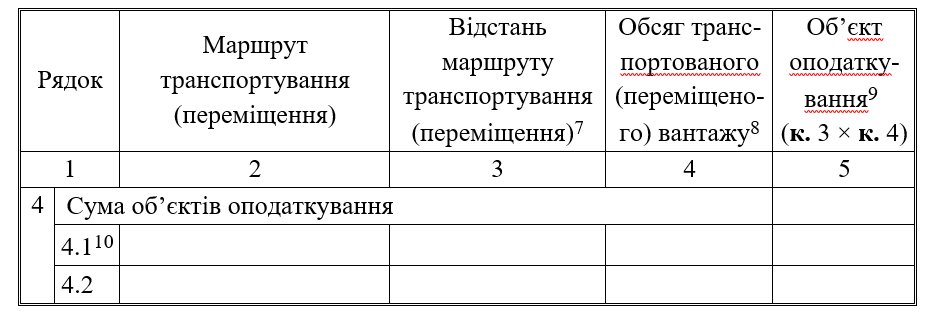 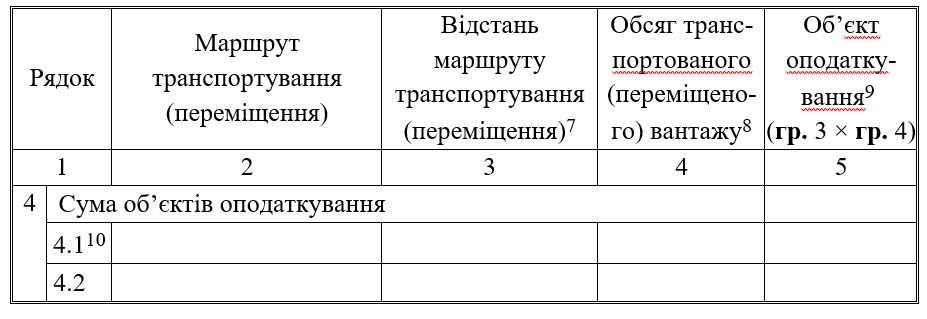 Додаток 12Перелік категорій запасів видобутих корисних копалин ділянок надр, що визначають об’єкт оподаткування рентною платою за користування надрами для видобування корисних копалинДодаток 12Перелік категорій запасів видобутих корисних копалин ділянок надр, що визначають об’єкт оподаткування рентною платою за користування надрами для видобування корисних копалинДодаток 12Перелік категорій запасів видобутих корисних копалин ділянок надр, що визначають об’єкт оподаткування рентною платою за користування надрами для видобування корисних копалинДодаток 12Перелік категорій запасів видобутих корисних копалин ділянок надр, що визначають об’єкт оподаткування рентною платою за користування надрами для видобування корисних копалинДодаток 12Перелік категорій запасів видобутих корисних копалин ділянок надр, що визначають об’єкт оподаткування рентною платою за користування надрами для видобування корисних копалинДодаток 12Перелік категорій запасів видобутих корисних копалин ділянок надр, що визначають об’єкт оподаткування рентною платою за користування надрами для видобування корисних копалинДодаток 12Перелік категорій запасів видобутих корисних копалин ділянок надр, що визначають об’єкт оподаткування рентною платою за користування надрами для видобування корисних копалинРядокРядокКатегорія запасів корисних копалин1РядокРядокРядокКатегорія запасів корисних копалин111Балансові запаси1.0.01.0.01.0.0  балансові запаси      у тому числі із запасів (ресурсів) корисних копалин:      у тому числі із запасів (ресурсів) корисних копалин:1.11.1для обчислення податкових зобов’язань, з яких не застосовується коригуючий коефіцієнт21.1.01.1.01.1.0для обчислення податкових зобов’язань без застосування коригуючих коефіцієнтів 21.1.11.1.11.1.1для обчислення податкових зобов’язань із застосуванням одного коригуючого коефіцієнта 21.1.21.1.21.1.2для обчислення податкових зобов’язань із застосуванням одночасно декілька коригуючих коефіцієнтів 21.21.2техногенних родовищ1.2.01.2.01.2.0техногенних родовищ1.31.3вуглекислих мінеральних підземних вод (гідрокарбонатних) із свердловин, що не обладнані стаціонарними газовідділювачами1.3.01.3.01.3.0вуглекислих мінеральних підземних вод (гідрокарбонатних) із свердловин, що не обладнані стаціонарними газовідділювачами1.41.4ділянки надр, затверджених державною експертизою на підставі звітів з геологічного вивчення, що виконано платником за власні кошти1.4.01.4.01.4.0ділянки надр, затверджених державною експертизою на підставі звітів з геологічного вивчення, яке виконане платником за власні кошти1.51.5піщано-гравійної сировини1.5.01.5.01.5.0піщано-гравійної сировини22Дотаційні запаси2.0.02.0.02.0.0  дотаційні запаси      у тому числі із запасів (ресурсів) корисних копалин:      у тому числі із запасів (ресурсів) корисних копалин:2.12.1ділянки надр, затверджених державною експертизою на підставі звітів з геологічного вивчення, що виконано платником за власні кошти2.1.02.1.02.1.0ділянки надр, затверджені державною експертизою на підставі звітів з геологічного вивчення, яке виконане платником за власні кошти2.22.2ділянки надр інших, ніж визначено у рядку 2.12.2.02.2.02.2.0ділянки надр, інші, ніж визначені у рядку 2.1.033Позабалансові запаси3.0.03.0.03.0.0  позабалансові запаси      у тому числі віднесені до цієї категорії:      у тому числі, які віднесено до цієї категорії:3.13.1не раніше ніж за 10 (десять) років до виникнення податкових зобов’язань3.1.03.1.03.1.0не раніше ніж за 10 (десять) років до виникнення податкових зобов’язань      у тому числі із запасів (ресурсів) корисних копалин:      у тому числі із запасів (ресурсів) корисних копалин:3.1.13.1.1ділянки надр, затверджених державною експертизою на підставі звітів з геологічного вивчення, що виконано платником за власні кошти3.1.13.1.13.1.1ділянки надр, затверджені державною експертизою на підставі звітів з геологічного вивчення, яке виконане платником за власні кошти3.1.23.1.2ділянки надр інших, ніж визначено у рядку 3.1.13.1.23.1.23.1.2ділянки надр, інші, ніж визначені в рядку 3.1.13.23.2раніше ніж за 10 (десять) років до виникнення податкових зобов’язань, у тому числі із запасів (ресурсів) корисних копалин:3.2.03.2.03.2.0раніше ніж за 10 (десять) років до виникнення податкових зобов’язань, у тому числі із запасів (ресурсів) корисних копалин:3.2.13.2.1ділянки надр, затверджених державною експертизою на підставі звітів з геологічного вивчення, що виконано платником за власні кошти3.2.13.2.13.2.1ділянки надр, затверджені державною експертизою на підставі звітів з геологічного вивчення, яке виконане платником за власні кошти3.2.23.2.2ділянки надр інших, ніж визначено у рядку 3.2.13.2.23.2.23.2.2ділянки надр, інші, ніж визначені в рядку 3.2.1Додаток 15Перелік кодів видів радіозв’язкуДодаток 15Перелік кодів видів радіозв’язкуДодаток 15Перелік кодів видів радіозв’язкуДодаток 15Перелік кодів видів радіозв’язкуДодаток 15Перелік кодів видів радіозв’язкуДодаток 15Перелік кодів видів радіозв’язкуДодаток 15Перелік кодів видів радіозв’язкуДодаток 16Кодифікація водних об’єктів за типом водного об’єкта та напрямом використання води згідно з розділом ІХ Податкового кодексу УкраїниДодаток 16Кодифікація водних об’єктів за типом водного об’єкта та напрямом використання води згідно з розділом ІХ Податкового кодексу УкраїниДодаток 16Кодифікація водних об’єктів за типом водного об’єкта та напрямом використання води згідно з розділом ІХ Податкового кодексу УкраїниДодаток 16Кодифікація водних об’єктів за типом водного об’єкта та напрямом використання води згідно з розділом ІХ Податкового кодексу УкраїниДодаток 16Кодифікація водних об’єктів за типом водного об’єкта та напрямом використання води згідно з розділом ІХ Податкового кодексу УкраїниДодаток 16Кодифікація водних об’єктів за типом водного об’єкта та напрямом використання води згідно з розділом ІХ Податкового кодексу УкраїниДодаток 16Кодифікація водних об’єктів за типом водного об’єкта та напрямом використання води згідно з розділом ІХ Податкового кодексу УкраїниДодаток 17Кодифікатор видів спеціального використання лісових ресурсівДодаток 17Кодифікатор видів спеціального використання лісових ресурсівДодаток 17Кодифікатор видів спеціального використання лісових ресурсівДодаток 17Кодифікатор видів спеціального використання лісових ресурсівДодаток 17Кодифікатор видів спеціального використання лісових ресурсівДодаток 17Кодифікатор видів спеціального використання лісових ресурсівДодаток 17Кодифікатор видів спеціального використання лісових ресурсівНорма відсутняНорма відсутняНорма відсутняДодаток 18Перелік видів користування надрамиДодаток 18Перелік видів користування надрамиДодаток 18Перелік видів користування надрамиДодаток 18Перелік видів користування надрамиДодаток 18Перелік видів користування надрамиДодаток 18Перелік видів користування надрамиДодаток 18Перелік видів користування надрамиНорма відсутняНорма відсутняНорма відсутня